Moderne vertalingErgens in de sinksendagen,toen de bosjes en de hagenvol met groene blaadjes stonden,had koning Nobel doen verkondendat hij een hofdag houden zou.Hij was eerzuchtig en hij wounog iets aan zijn imago doen.Alle dieren gingen toenop weg naar 't hof. Ja, iedereen,'t zij groot of klein, behalve één:Reynaert de vos. Die durfde niet.Hij was zó een deugeniet,hij had al zóveel kwaad gedaanen had zó een slechte naamdat hij zich niet meer durfde tonenop de hofdag van de koning.Toen iedereen verzameld was,was er niemand -behalve de das-die niet kwam klagen over Reynaert,die deugniet met zijn grijze baard.De eerste klacht kwam van de kant vanIsengrin en zijn verwanten.Zij gingen voor de koning staanen de wolf begon spontaan:'Mijn heer en meester! Sire!U wordt geëerd onder de dieren,omdat u wijs bent en rechtvaardig.Ik smeek u: is het niet misdadigwat Reynaert mij heeft aangedaan?Hij laat mij aan de schandpaal staan,spot met mij en slaat mij blauw,maar 't ergste is dat hij mijn vrouwverkracht heeft. En voor ze 't wistheeft hij mijn kinderen bepist,terwijl ze in hun nestje lagen.Twee blijven de gevolgen dragen:zij zijn sindsdien volkomen blind!Maar, sire, desalnietteminblijft hij mij treiteren en honen!Wij waren overeengekomendat hij zou zweren bij de relikwie...van ik weet niet juist meer wiedat hij onschuldig was. Maartoen de resten van de martelaarop het toneel verschenen,was hij in zijn kasteel verdwenen!Vele hoogstgeplaatste herenkunnen het u affirmeren:Reynaert heeft mij al zoveelgekoeioneerd. 't Is krimineel!Zelfs al maak je perkamentvan al het laken dat in Gentgemaakt wordt, kan ik zijn misdrijvennóg niet voor de helft beschrijven.Het meeste wil ik hem vergeven,maar dat hij mijn huwelijkslevenheeft verwoest, dat moet gewroken!'Toen Isengrin was uitgesproken,stond een hondje recht, Courtois.Het vertelde 'en françois'dat het een arme drommel wasdie van de winter in zijn sasgeweest was met een stuk saucisse,maar dat Renard, ce sâle complice,hem die saucisse had afgenomen,zodat hij haast was omgekomen!Tybeert de kater, die sprong nijdigin de ring en zei: 'Onpartijdig,bent u niet, mijn Heer en koning!Dit lijkt mij hier een schertsvertoning!Omdat u niet van Reynaert houdt,mag iedereen, 't zij jong of oud,hem zomaar door de modder sleuren!Hoor Courtois nu toch eens zeuren!Wat die hond vertelt, verdorie,dat is nog uit de prehistorie!Dat worstje was niet eens het zijnebovendien! Het was het mijne!Ik was 's nachts in een molenIngebroken en had de worst gestolenvan een slapende molenaar.Dus was ik dus de eigenaar!Wat komt Courtois hier klagen?Ik kan niet anders dan u vragendat u die aanklacht seponeert.'Pancer de bever repliceerde:'Tybeert, lijkt het jou gepast,dat dit proces wordt afgelast?Reynaert is een leugenaar,een dief, een boef, een moordenaar,die niets of niemand ooit ontziet,zelfs mijn heer, de koning, niet!Voor een vette kippenboutmaakt hij zelfs de koning koud!Wat zeg je van die hinderlaagwaarin hij op klaarlichte dagCuwaert heeft gelokt? En isde haas hier soms geen pacifistdie niemand ooit iets heeft misdaan?Weet u wat Reynaert heeft gedaan,terwijl u vrede had bevolen?Om Cuwaert bij te scholen,zogezegd tot kapelaan,is hij achter hem gaan staan,heeft hem positie in doen nementussen zijn gespreide benenen is met hem gaan repeterenom het 'Credo' aan te leren!Toevallig kwam ik daar voorbijen hoorde hoe ze allebeiluidkeels aan het zingen waren.Ik liep, beducht voor de gevaren,naar de plaats van het gebeurenen vond daar meester Reynaert sleurenaan Cuwaerts kop. Het heeft niet veelgescheeld of hij had hem gekeeld.Van enig onderwijs of leer-proces was absoluut geen sprake meer.Had ik hun stemmen niet gehoord,dan was hij door Reynaert vermoord.Het had niet lang meer mogen duren!Kijk maar eens naar zijn kwetsuren:ze zijn nog altijd niet genezen!De feiten -ziet u- zijn bewezen.U laat het toch niet ongewrokendat uw vrede wordt gebroken?Als u niet doet wat men verwachtzal heel uw nageslachtde schande dragen. Nog menig jaar!''Pancer, wat je zegt is waar!'zei Isengrin nadrukkelijk,'Heer, het zou een groot gelukzijn, als die Reynaert dood zou wezen!Als we hem vandaag vergeven,zal het niet zo lang meer durenof hij legt ons weeral in de luren.'Dit was teveel voor Grimbeert de das,die een neef van Reynaert was.Hij werd kwaad en nam het woord:'Isengrin, heb jij gehoordhoe 't oude spreekwoord gaat:Vijands praat is valse praat!Spits uw oren! Let goed op:Ik wil diegene aan de stropdie het meeste kwaad heeft aan-gericht. Laat die maar naar de galg gaan!Heer Isengrin, ga jij akkoordmet wat jij hier zojuist gehoordhebt?' 'Zeker! Met plezier, Grimbeert!''Wel, zo ook mijn oom, mijnheer!Want als we jullie vergelijkenzal daar dadelijk uit blijken-tot uw grote ergernis-wie hier de grootste smeerlap is!Isengrin, het is geen kunstom iemand die niet in de gunststaat van de koning zwart te maken.Als Reynaert het genot zou smakendat de koning hém vertrouwdedan werd jij nu aangehouden!Hoe vaak heb jij hem niet gebetenen met je tanden aan zijn vel gezeten?'Isengrin zei: 'Heb jij zo vroomleren liegen van je oom?''Van wat ik zeg, is niets gelogen!Jij hebt mijn oom bedrogen,meer dan eens, op vele wijzen!Herinner jij je die pladijzennog? Wie heeft ze van de kargeworpen? Hij! En welke narliep er dan achter, heeft ze op-geraapt en in zijn strot gestopt?Jij! En wat heb je overgelatenvoor hem? Niks, tenzij wat graten!Zo groot is je liefde voor Reynaert!Of ben je dat vergeten, lafaard?En dan dat lekker stukje spek,dat jij volledig in jouw bekgestoken hebt? Ook vergeten,zeker? Toen hij wilde wetenwaar zijn aandeel in de buitwas, lachte jij hem vierkant uit:'Reynaert, mooie jongeling,het touwtje waar het spek aan hingis lekker vet! Hier! Zuig eraan!'Hij had het meeste werk gedaan,maar veel heeft dat niet opgebracht,behalve dan dat hij een nachtin een zak gestoken en geslagenis! Dat moest mijn oom verdragendoor de schuld van Isengrin,dàt en honderd andere dingen!Alsof dat niet genoeg was, heren,komt hij onbeschaamd bewerendat zijn vrouw verkracht is! Maardat is absoluut niet waar!Die twee, die houden van elkaar!Het is al meer dan zeven jaardat Reynaert in 't geheim intiemis met de vrouw van Isengrin.Hij heeft alles wat hij wouverkregen van de schone vrouwHaersinde, maar alleen door liefde!Zij heeft gedaan wat hem beliefde.En wat dan nog? Wie sterft van seks?Vanwaar die klacht? Ik sta perplex.Ook Cuwaert maakt in zijn beklagvan een scheet een donderslag.Als hij zijn les niet goed geleerdheeft, is het toch niet zo verkeerddat Reynaert, die zijn leraar is,hem straft? Of is dat ook al mis?Courtois huilt nog om een saucissedie hij ooit verloren is.Maar die klacht is al weerlegd,want er is hier net gezegddat die worst van hém niet was.'Gestolen goed gedijt niet!' da'stoch algemeen geweten? Kunnenwij het Reynaert niet meer gunnen,dat hij 'n gestolen worstje haalt?Is dat nu ook al illegaal?Sinds de koning een bestandheeft afgekondigd in dit landnopens vrede en rechtszekerheid,is Reynaert de rechtvaardigheidzelve. Weet u hoe hij leeft?Hij is een kluizenaar. Hij heeftalleen een haren boetekleedaan, op zijn blote huid, en eet-Getuigen zeggen dat het waar is-al maanden zuiver vegetarisch.Hij heeft Malcroys, zijn oude thuis,verlaten voor een arme kluis.Hij, die ooit kasteelheer was,leeft nu alleen van caritas!Hij heeft geen bezittingenen leeft alleen van schenkingen!Bleek is hij. Hij leeft ascetisch,vast, doet boete, handelt ethisch,en voor al wat misgelopen iszoekt hij oprecht vergiffenis.'Onder Grimbeerts retoriekzag het aanwezige publiekCantecleer de berg afkomen.Hij had een draagbaar meegenomen,waarop een dode kip lag: Coppe.Reynaert had ter hoogte van de krophaar hals en hoofd eraf gebeten.Dat moest en zou de koning weten.Men zag Canteclaar daar gaanen droevig met zijn vleugels slaan.Naast de draagbaar, langs weerszijdenzag men bekende hanen schrijden:Cantaert, naar wie het potentevriendje van mevrouw Alenteis genoemd, en aan de andere kantdan de beroemde haan Crayant,ook een klepper van formaat,De meest bekroonde laureaatwas hij van pool tot evenaar.Ze droegen elk een kandelaar,die in hun gevouwen handenmet een helder lichtje brandde.Twee broers van Coppe hadden grootverdriet om Coppes vroege dood.'O wee! Ons zusje,' riepen zij,'O-wee! is dood! Heb medelij...'De dragers waren Pinte en Sproete,en het was hun zwaar te moede:zij hadden hun zusje verloren.Mijlenver kon men ze horen,zo luid was hun rouwbeklag.De stoet bereikte nu de hofdag.Cantecleer sprong in de kringen zei: 'Mijn Heer en Koning!In naam van God en zijn genadevraag ik u, of u de schade,die Reynaert mij en al de mijnendie op dit proces verschijnenheeft aangedaan, vergelden wil!De eerste dagen van April,toen de winter was gewekenen men langs velden, bos en bekenbloemetjes zag openbloeien,zag ik mijn familie groeien.Ik was trots op mijn geslacht:jonge zonen, minstens achten jonge dochters, zeker zeven!Zij hadden allen zin in 't leven.Rode had ze uitgebroed,en in wijsheid opgevoed.Zij waren rond en kerngezonden liepen op een mooi stuk grond,dat omheind was met een muur.Op het erf stond ook een schuurmet heel wat aggressieve honden,die rovers naar het leven stonden.Daarom waanden wij ons veilig.Maar Reynaert, dat schijnheiligdier, kon uiteraard niet pikkendat hij geen van ons kon strikken.Hij belaagde ons voortdu-rend, liep gedurig rond de muur,zonder succes! Van zodrade honden Reynaert in de ga-ten kregen, gingen ze hem achterna.Dat is hem op een keer bijnafataal geworden. Hij is onzachtaangepakt, vlakbij de gracht.Het heeft daar toen nogal gestoven!Ik kan nog altijd niet gelovendat die vervloekte moordenaarontsnapt is. Maar helaas, 't is waar.Een tijdlang zagen wij hem niet,tot hij onlangs, als heremietgekleed, opeens op onze drempelstond. Hij toonde mij uw stempelen uw zegels aan een brief.Die moest ik lezen, zei de dief.Dat deed ik en ik had de indrukdat het officiële stukbepaalde, dat bij koninklijkbesluit voortaan in heel het rijkeen algehele vrede heerstetussen alle soorten beesten.Hij beweerde al een jaarte leven als een kluizenaaren zich te hebben gekastijdvoor zijn zielezaligheid,uit vrees voor God en voor diens straf.Hij toonde mij zijn pelgrimsstafen -mantel, die hij in Elmarehad gekregen, en zijn harenboetekleed. 'Heer Cantecleer,'zei hij : 'U hoeft voortaan niet meerin angst en zorg te zijn om mij.Ik heb op een paterspijgezworen alle vlees te derven.Ik word oud, zal weldra stervenen moet alle aandacht schenkenaan mijn ziel en God gedenken.Ik heb nu andere bezigheden:Ik moet een hele reeks gebedenzeggen, elk uur van de dag.'Hij wenste mij een goeie dagen ging een eindje verder zittenbij de haag om er te bidden.Ik was blij. Ik heb een zuchtgeslaakt en ik ging opgeluchten onbevreesd met al mijn spruitenvoor een wandeling naar buiten.De vreugde was van korte duur,want eventjes voorbij de muurkwam Reynaert achter ons gelopen.Hij was door de haag gekropenom ons de terugweg af te snijden.Ik kon helaas niet meer vermijdendat hij er één heeft uitgepikt,vermoord, verscheurd en doorgeslikt.En dat was nog maar het beginvan onze lange marteling.Sinds die dag had hij de smaakte pakken. 't Was vergeefs gewaakt!Geen hond kon ons sindsdien beschermen!U moet zich over ons ontfermen!Hij begon ons alle dagensluw en listig te bejagen.Ik zag mijn aantal kinderendag na dag verminderen,tot er van 15 exemplarennog maar 4 in leven waren.Tel het na en u kunt wetenhoeveel hij er heeft opgegeten.Gisteren gingen alle hondenReynaert achterna. Ze kondenCoppe wel recupereren,maar zij is dood! Mijne heren,ik klaag dit aan, met diepe pijn.Mijn heer, ontferm u over mij!De koning sprak: 'Grimbeert de das!Uw oom, die kluizenaar was,heeft zo te zien zijn best gedaan!Ik zweer dat hem dat duur te staanzal komen. Luister, Cantecleer,ik vind bijna geen woorden meer.Uw lieve dochter is gestorven.Laat God maar voor haar zieltje zorgen.Wij mogen haar niet langer houdenen moeten nu op Hem vertrouwen.Laat ons de vigilien zingenen haar dan tesamen brengennaar haar laatste rustplaats, en eren.Daarna zal ik met deze herenoverleggen en besprekenhoe wij ons het beste wrekenop Reynaert, voor die moord.'Na dit ingetogen woordbeval hij alle hovelingende vigiliën te zingen.Zo gezegd en zo gedaan.Men hief terstond een treurzang aanen startte met een hoge dohet 'Placebo domino'.Hadden we een uurtje tijd,dan had ik deze plechtigheidgraag wat uitvoeriger beschreven:wie de tekst heeft voorgelezen,wie gezongen heeft en zo,maar kom! Na de vigiliolei men Coppe in een grafdat met zorg gegraven wasonder een linde in 't gazon.Op de marmeren grafsteen stondeen tekst, waarop de wandelaarkon lezen wie de eigenaarwas van het graf, en ook de redenwaarom die ooit was overleden.Op de mooie marmeren zerkstond in puntgaaf beitelwerk:'Hier ligt begraven Coppe -RIP-een eminente scharrelkip.De vos Reynaert beet ze dood.Het verdriet om haar was groot.'Toen Coppe onder de zoden lagliet de vorst het wangedragvan Reynaert uitgebreid bespreken.Hij vroeg hoe men zich best kon wrekenvoor die afschuwelijke zonde.Na een consultatierondekreeg de koning dit advies:hij moest Reynaert zonder tijdverliessommeren zich bij 't hof te melden,en dreigen dat hij 't zou ontgeldenals hij te laat zou durven komen.Er werd eenparig aangenomendat Bruin de beste bode was.De koning vond dat erg gepasten zei daarom tot Bruin, de beer:'Met de dagvaarding, mijnheer,belast ik u nu officieel.Maar ik vraag u heel formeel:wees geweldig op uw hoede,want Reynaert is een hele goedeintrigant. Hij zal liegen,smeken, en u zelfs bedriegenmet zijn mooie praatjes. En -bij God-als 't lukt, houdt hij u voor de zot!'Bruin zei: 'Sire, stop met preken!'Als hij met met zijn vossenstrekenvangt, dat de duivel mij dan haalt!Ik zet hem alles dik betaaldzodat hij de looser is!Bespaar mij uw bekommernis!'Bruin was zeker van zijn stuk...maar liep toch in zijn ongeluk.Bruin de beer gind dus op pad,een heel klein beetje boos omdatde koning twijfels had omtrentzijn moed, zijn kracht en zijn talent.Alsof hij zich door een voszou laten vangen. Uit het bosgekomen kwam hij aan de heide.Reynaert had daar een misleidendweb van paden uitgebouwd,want hij verliet al eens het woudals hij op roof- of strooptocht ging.Er lag een grote heuvel indat woest gebied. En als jeManpertuus wou vinden was jeverplicht om naar de top te gaan.Bruin begon er dus maar aan.Huizen had Reynaert meer dan veel,maar Manpertuus was het kasteeldat bij gevaar en grote noodhet best van al bescherming bood.Vandaar dat Reynaert momenteelzijn domicilie had in dit kasteel.Toen Bruin de beer er arriveerdeen de poort gedetecteerdhad waarlangs Reynaert binnenging,ging hij rustig voor de vestingzitten op zijn berenstaarten zei: 'Zeg, bent u thuis, Reynaert?Tot u spreekt Bruin, de koningsbode.U wordt op een proces ontbodenen als u er niet heen wil te gaanom voor het hof terecht te staanzodat de wet kan zegevierenen er onder alle dierenvrede heerst, wordt u geradbraakt!De balans is gauw gemaakt.Ik raad u aan om mee te komen!'Reynaert lag juist wat te dromenin het poortgebouw, een plekjewaar hij dikwijls lag: zijn stekjeom te zonnen in de lente.Van bij het eerste woord herkendehij de stem van Bruin en vlugtrok hij zich in zijn burcht terug.Veilig in zijn diepste kelderzocht hij naar een helderplan om Bruin een goeie peerte stoven, zonder zelf zijn eerop het spel te zetten. Reynaertvond iets voor die gulzigaard!Vriendelijk repliceerde hij:'Ik dank u, goede vriend van mij,voor de raad die gij mij geeft.Maar uw opdrachtgever heeftu toch een slechte dienst bewezendoor u van zover naar dezehoge berg te laten reizen.Kijk, gij komt mij op iets wijzendat ikzelf wel had gedaan,had mijn buik het toegestaan!Het is geen aangename kwestie,maar ik heb een indigestievan een vreemd en nieuw gerecht.Ik voel mij ongelooflijk slecht.Ik kan niet zitten en niet staan.''Reynaert, wat heb jij gedaan?'Ach, Bruin, ik heb bedorven spulgegeten. Ja, een arme knulals ik - dat moogt ge weten -moet soms vieze dingen eten.Mijn voedsel is niet van een koning:een grote voorraad verse honingis alles wat ik heb, mijn vrind.En als ik echt niks anders vind,dan moet ik van die rommel vreten,Van zodra ik heb gegetenword ik ziek van ongemak!'Bruin aanhoorde dit en sprak:'Help me, lieve vos Reynaert!Is honing jou maar zoveel waard?Ik stel die zoetigheid op prijs:het is zowat mijn lievelingsspijs.Ik houd er ongelooflijk van!Als jij er mij helpt vinden, man,dan zal ik, Reynaert, lieve neef,dan zal ik jou zo lang ik leef,met heel mijn hart beminnen!Reynaert, help mij honing vinden!''Bruin, gij kletst maar uit uw nek!''Maar nee, Reynaert! Ik zou wel gekzijn dat te doen! Ik meen elk woord!''Bruin, heb ik dat goed gehoord?'zei Reynaert: 'Kom, zeg mij gerustof ge echt wel honing lust.Als ik u daar plezier mee doe,dan moogt ge er tot barstens toevan eten! Gij zult straks wel ziendat er eten is voor tien!''Voor tien? Dat is wat overdreven.Je mag mij alle honing gevendie je van hier tot Portugalkunt vinden, Reynaert, en ik zaldie -daar durf ik op wedden-in mijn eentje wel verzetten.'Reynaert zei: 'Maar Bruin, wat zegt gij?Kijk, Lamfroit, woont hier dichtbij.Hij is wat simpel, maar die manheeft zoveel honing! Niemand kandie eten, in geen jaar of zeven.Ik wil u al die honing geven,als gij voor mij ten beste spreekt.'De hongerige Bruin bezweeken hij beloofde eeuwig trouwte zijn aan Reynaert. Ja, hij zouzijn beste vriend, zijn kameraad,zijn steun zijn en zijn toeverlaat,als hij die honing maar kon krijgen!Reynaert lachte luid -vaneigen-en zei: 'Beroemde held! Ik woudat God mij ook eens zouverwennen zoals hij nu doetmet u! Hij schenkt u in Zijn goed-heid minstens zeven vaten honing!'Bruin was zo geweldig inzijn nopjes, dat mijnheer begonte lachen tot hij niet meer kon.Reynaert dacht: 'Ik heb de indruk-als mijn plan tenminste lukt-dat gij binnenkort nog zeerveel harder zult gaan lachen, beer!'Na dit gesprek kwam Reynaert uitzijn vossenburcht en hij zei luid:'Nonkel Bruin, van harte welkom!De zaak zit zo: het lijkt mij stomom hier nog lang te blijven staan.Volg mij maar, ik zal u voorgaanlangs dit verborgen slingerpaden ik beloof u plechtig dat-als alles volgens plan verloopt-gij meer zult krijgen dan gij hoopten meer dan gij zult kunnen dragen.'Reynaert dacht daarbij aan slagen,maar dat had de beer niet door.Zo'n dubbelzinnigheid was voordie sukkel té geraffineerd.Hij heeft dan ook zeer vlug geleerdhoe duur de honing wordt verkocht.Na een korte wandeltochtkwam Reynaert met zijn reiskompaanbij Lamfroits omheining aan.Als ik juist geinformeerdben, was dat een gerenommeerdetimmerman. Hij kende zijn metier.De man had naast zijn ateliereen hele dikke boseik liggendie hij met behulp van wiggenoverlangs aan 't splijten was.In de timmerij komt dat van pas.De eik had al een grote spleet,wat Reynaert veel genoegen deed.Hij zei met een geslepen lachje:'Kijk eens hier! Nog nooit zag jezo'n massa bijenhoning, oom!Kijk eens hier in deze boom!Er is er ongelooflijk veel.Probeer dat maar eens in uw keelen in die buik van u wringen!Pas op! Ge moet u wat bedwingen!Ook al lust gij honingraten,eet voorzichtig en met mate,anders krijgt ge straks nog pijn.Het zou voor mij een schande zijnals u vandaag iets overkwam!''Ach, maak je toch geen zorgen, man!'zei Bruin 'Hou jij me voor een oen?Alles met maat is mijn blazoen.''Gij hebt gelijk. Waarom heb ik'zei Reynaert 'altijd zoveel schrik?Allez, vooruit! Kruip er maar in!'Reynaert dacht: 'Hoera, ik win!'en Bruin, die de controle was verloren,stak zijn hoofd tot over de orenin de boomstam, samen metzijn voorste poten. 'Opgelet!'dacht Reynaert. Nauwgezetsloeg hij de wiggen uit de eik.Bruin bleef steken in de boom.Zo heeft de neef zijn eigen oomin de grootste nood gebracht!Geen sluwe list of brute krachtkon hem nog redden uit die klem.Wat adviseren jullie hem?Zijn kop zat vast in eikenhouten dat hij sterk was en stout-moedig kwam hem niet van pas.Hij zag dat hij bedrogen was,begon te brullen en te huil-en, maar zijn poten en zijn muilzaten zo onwrikbaar klem,dat er geen hoop meer was voor hem.Hij vreesde nooit meer te ontsnappen.Wat verder, op geen honderd stappen,verscheen Lamfroit op het toneel.Hij droeg een bijl en een houweelover zijn schouder. Luister maarhoe die brutale Reynaert daarmet zijn eigen oom de draak stak!'Eet maar voort op uw gemak!Lamfroit komt aangepaste wijnserveren bij dit eetfestijn!'Reynaert trok na deze woordensnel naar veiligere oordenen een ogenblik nadienkreeg Lamfroit de beer te zien.Hij zag dat hij gevangenzat en bleef niet langer hangen,maar liep vandaar in zeven haastennaar het dorp om bij zijn naasteburen aan te bellenen hen hijgend te vertellendat er een beer gevangen stond.Er kwam een boerenleger rondhem staan. Het dorp was niet te houen:alle mannen, alle vrouwen,wilden deze beer te lijf.De een nam een bezem, de ander een rijf,een derde een vlegel, een vierde een stok.Al wat lopen kon, vertroken verliet op slag het werk.De pastoor kwam uit de kerkgelopen met een crucifixdat de koster goedschiks kwaadschiksingeruild hadde voor een vaan-del om te steken en te slaan.De pastoor zijn vrouw, Julocke,kwam gelopen met de stokkenwaarop ze juist aan 't spinnen was.Voor hen uit, in lichte looppas,liep Lamfroit, zijn bijl als wapen.Bruin stond niet bepaald te slapen,maar toen hij vanop afstand hoordedat het dorp hem wou vermoorden,zette hij alles op alles en sleurdezo hard hij kon. Maar daarbij scheurdehij zijn vel. Hij kreeg zijn kaken uitde klem -dat wél- maar niet zijn huid,één oor en evenmin zijn wangen.Die bleven in de boomstam hangen.Dat deed pijn, en bovendienwas het niet om aan te zien,zo lelijk was zijn snuit.Zijn hoofd had hij er nu wel uit,maar om zijn poten te bevrijdenmoest hij de klauwen van zijn beidevoeten trekken, plus de huid.Op die manier kwam hij eruit.Hoe kon hij meer vernederd zijn?Zijn voeten deden zoveel pijndat hij nog nauwelijks kon lopen.Zijn gezwollen ogen dropenvan het bloed. Hij zag geen steekmeer en was helemaal van streek.Toen, in het strakke tegenlicht,kreeg hij opeens Lamfroyt in zicht(want die liep helemaal van voor)met achter hem mijnheer pastooren dan de koster-vaandeldrager.Daarna volgde, ietwat trager,geschakeerd van oud naar jong,het parochiepeloton.Hekkensluiter was een tante,stratenoud en zonder tanden.De moraal van dit verhaal is dit:Wie diep in de penarie ziten diep in de ellendewordt pispaal voor geheel de bende.Dat ondervond ook Bruin de beer.Wie ging er tegen hem te keer?Zij, die niets hadden gedaanals hij zijn man had kunnen staan!Het was niet ver van de rivierdat Bruin, dat ongelukkig dier,omsingeld werd door heel die bende.Niemand die genade kende.Daarmee leek zijn lot bezegeld:geslagen werd hij en gevlegeld,bekogeld, beschoten en gepest.Vooral Lamfroyt deed flink zijn best.Ene Lottram Lankvoet mik-te naar zijn ogen met een pik.Mevrouw Van Vuilmanierensloeg met een ijzer op zijn nierentot hij piste. En, vol overgave,lagen Abelquac en Bavetussen Bruin zijn achterpotente vechten voor zijn kloten.Ludwig met de Lange Neus,zwaaide nogal furieusmet een soort van hamerslinger.Ludolf met de Kromme Vingerdeed hem de beweging voor.Hij was de hoogste in geboor-te na Lamfroyt. Nummer tweedus. Hugo met de Kromme Be-nen was zijn vader, uit Absdale;zijn moeder kwam in de annalenals madame Oooooooo-Gaarne,het licht in meer dan één lantaarn.Zoveel dames, zoveel heren,wier naam ik hier niet kan citeren,mishandelden hem zo verwoeddat Bruin bijna was leeggebloed.Hij kreeg dan ook het volle pondvan iedereen die rond hem stond.De pastoor -een stichtend voorbeeld-sloeg hem krachtig met het kruisbeelden ook de koster met zijn vlagzat niet verlegen om een slag.Lamfroyt verkocht hem met veel stijleen moker van zijn scherpe bijlen trof hem tussen hals en hoofd.Bruin tuimelde geheel verdoofdopzij en zo, op die manierbelandde hij bij de rivierin een groepje oude wijven!Hij kieperde die met hun vijvenin het water dat daar liep.En het water was daar diep!Eén van hen nu was Julocke.Wat was de pastoor geschrokkentoen hij zijn vrouw in 't water zag!Zijn colère was op slagvoorbij. Hij hield op met slaan ensteken. 'Kijk! Parochianen!Daar drijft mevrouw Julockemet haar spillen en haar rokken.Wie voor haar te water gaat,die krijgt van mij een volle aflaaten volledige vergiffenisvan alles wat maar denkbaar is!'Na deze preek liet iedereendie stakker van een Bruin alleen,(die was toch zo goed als dood)en deed wat de pastoor gebood.Vooraleer ze haar met stokkenuit het sop hadden getrokken,was Bruin in de rivier gesprongenen pijlsnel van hen weggezwommen.De dorpelingen waren gloeiendkwaad dat Bruin nu, haastig roeiend,in de stroom wist te ontsnappen,waar ze hem niet konden pakken.Ze scholden en ze vloekten luid.Bruin zocht in het water uitwaar de sterkste stroming was.Terwijl hij zo aan 't drijven was,verwenste hij de eikenboom,die hem zijn oor had afgeno-men, inclusief zijn beide wangen.Hij vervloekte in het lang enin het breed de boze Reynaert,die hem met zijn bruine baardzo diep in dat stuk eikenhouthad laten kruipen! Ook Lamfroit,die de val had klaargezet!Bruin ging door met dit gebedtot hij een heel eind afgedrevenwas van waar de beer zoëvennog het dorp in allerijlverlaten had, ongeveer een mijl.Hij was moe. Hij had veel pijn,en viel daarbij bijna in zwijmdoor bloedverlies. De zwempartijbekwam hem slecht en dus zwom hijaan land en hees zich op de oever.Jullie hebben nooit een droeverdier gezien dan deze beer.Hij jammerde en kreunde zeeren hijgde met verkrampte flanken.Aan Reynaert had hij dat te danken!Maar waar had Reynaert uitgehangen?Hij had een vette kip gevangen,niet ver van de timmerij,om vervolgens te verdwij-nen. Zoals zijn gewoonte was,had hij zijn prooi in lichte looppasnaar een verre plek gebracht,waar niemand zomaar onverwachtsvoorbij zou komen. Eenzaamheidis synoniem voor veiligheid!Vervolgens had hij gedineerden heel de kip geconsumeerd.Met een overvolle maagkwam hij daarna de berg omlaaglangs een goed verborgen pad.Geheel verzadigd! Maar, omdathet weer zo mooi was en zo heet,liep hij zich nogal in 't zweet.Het water leekte van hem af!Geen wonder dat hij zich begafnaar de verfrissende rivier.Hij danste bijna van plezier,zo blij was hij. En dat met reden!Hij dacht met zekerheid te wetendat Lamfroyt de beer verslagenen als trofee naar huis gedragenhad. 'Awel, ik ben content!'zei hij. 'Mijn grootste opponentheb ik vandaag geliquideerd,maar ikzelf ben ongedeerden niemand kan mij ooit iets maken!Ge zoudt van minder in vervoering raken.'Zo liep hij in zichzelf te praten,toen hij, beneden aan het water,Bruin zag liggen. Wat een klap!Op slag veranderde zijn blijdschapin verdriet en ergernis.Zijn gemoedsgesteltenissloeg om in haat en nijd.Hij riep: 'Vermaledijd,Lamfroyt, dat moet ge zijn!Ge zijt nog dommer dan een zwijn!Lamfroyt, gij hoerenzoon!Wat is dat voor een niveau!Gij krijgt van mij - hoe kan dat nu? -een beer cadeau, maar hij onstnapt u!Hoeveel vette kotelettenhadt gij op tafel kunnen zetten!Stommerik! Beseft gij weldat gij een kostbaar berenvelin handen had, maar dat gij, duts,het allemaal weer hebt verprutst!'Na deze kleine scheldtiradeliep Reynaert door tot aan het waterom te zien hoe Bruin het stelde.Toen hij de door pijn geveldebeer zag liggen op de grondvoelde Reynaert zich terstondweer blij. Hij schold hem flink de huidvol, lachte hem ook vierkant uit.'Eerwaarde Heer, Dieu vous salut!Kent u Reynaert nog? Welnu,hier is hij! Ja, bekijk hem maar:de rosse schelm, de gulzigaard!Zeg mij eens, eerwaarde vriend,-bij God de Vader die gij dient-welke kloosterorde vraagtu dat ge zo'n rood kapje draagt ?Zijt ge abt? Of kardinaal?Dan heeft men u toch lelijk kaalgeknipt en iets te diep geschoren:Gij zijt zelfs een stuk oor verloren!Hebt ge uw handschoen uitgedaan?O, ik zie het! Gij zult klaarstaanom de avondmis te zingen!'Bruin wou hem de nek omwringen,maar hij kon zich nu niet wreken.Hij voelde dat zijn hart zou brekenen sprong terug in de rivier,omdat hij van dat smerig diergeen woord meer wilde horen.Zo dreef hij eenzaam en verlorenweer stroomafwaarts. Op het zandkroop hij tenslotte weer aan land.Maar hoe kwam Bruin nu naar het hof?Zelfs als de hele wereld hem dat of-fer had gevraagd, er was geen denken aandat hij te voet had kunnen gaan.Hij had de klauwen en de sokkenvan zijn voeten afgetrokken.Daarom zocht hij intensiefnaar een geschikt alternatiefom toch op weg te kunnen gaan.Luister hoe hij dat gedaanheeft! Hij is zittend op zijn krentmet schaamte en ressentimentop zijn staart beginnen glijden.Als hij moe was van dat sliden,begon hij op de grond te rollen.Na een kilometer tollennaderde hij toch het hof.Eerst werd nog getwijfeld ofhet wezen dat daar in de verterollend waargenomen werdecht wel Bruin de beer kon zijn.De koning kromp ineen van pijn,want hij herkende zijn sergeantdirect: ''t Is Bruin, mijn rechterhand!'riep hij. 'Maar, kijk, zijn hoofd is rood!Hij is gewond! Straks gaat hij dood!Och God! Wie heeft hem zo mismaakt?'Toen Bruin tot bij zijn vorst geraaktwas, deed hij kreunend zijn beklag.Hij was helemaal van slagen zei: 'Ach, koning, edele heer!Wreek mij toch en red uw eer!Zie wat dat boosaardig dieruw arme dienaar met plezierheeft aangedaan: mijn mooie wangenen mijn oor zijn blijven hangenin een boomstam. Door zijn schuld!'De koning zei: 'Als ik dit duld,dan mag men mij terecht verdoemen!'Hij begon de naam te noemenvan de hooggeplaatste herendie hem moesten assisterenin de koninklijke raad.Daarin werd besproken hoe de wandaadbest bestraft kon worden. Praktischunaniem kreeg Nobel het adviesdat het het beste was dat Reynaertvoor een tweede keer gedagvaardwerd, om beide partijen aanhet woord te horen. Men gaf aandat Tybeert, als de koning wou,de dagvaarding wel brengen zou.De kater was niet sterk, maar slim.Daar zag de koning wel iets in.Hij sprak alsvolgt: 'Mijnheer Tybeert,ga op weg! En als je terugkeert,zorg dan dat Reynaert met je meekomt.Sommigen in dit halfrondbeweren dat hij weliswaareen beetje agressief is, maargraag zal doen wat jij hem aanraadt.Als hij niet wil, dan ben ik kwaad.Het zou voor zijn familie-eereen schande zijn als hij een derde keermoest opgeroepen worden. Ga!'Tybeert zei: 'Maar Sire, denk toch na!Ik ben een klein en weerloos dier.Bruin, die sterk is, groot en fier,heeft hem niet kunnen overwinnen.Hoe moet ik het dan beginnen?'De koning sprak: 'Mijnheer Tybeert,Jij bent wijs en hooggeleerd.Dat jij niet groot bent, dat is waar,maar soms krijgt men iets voor mekaarmet wijsheid, wat met brute krachtnooit tot stand zou zijn gebracht.Ga daarom! Gehoorzaam mij!'Tybeert sprak: 'God sta mij bij,zodat ik deze klus kan klaren!Ik waag mij aan een avontuurwaar ik maar weinig moed uit puur.Ik hoop dat God mij zal bewaren!'En zo ging Tybeert dus op stapvoor iets wat hem met weinig blijdschapvulde. Op de weg gekomenzag hij ver boven de bomeneen Sint-Maartensvogel komen.Dat verheugde hem ten zeersteen hij riep: 'Kom hier, gij beestje!Vlieg eens langs mijn rechterzijde!'Maar het beest vloog met een wijdeboog tot in een lage houtkant,langs de -verkeerde- linkerkant!Dat voorspelde niet veel goeds,dacht Tybeert met bezwaard gemoed.Als hij mooi langs rechts gekomenwas, zou dat een gunstig omenzijn geweest, maar nu was hijde wanhoop haast nabij!Toch probeerde hij zo goeden kwaad het ging de frisse moederin te houden, en hij peptezich een beetje op. Hij reptezich gezwind naar Manpertuisen vond er Reynaert voor zijn huisstaan, zelfvoldaan en onbewogen.Tybeert sprak hem aan: 'God mogeje een goede avond geven!De koning staat je naar het levenals je niet meekomt naar het hof!'Reynaert zei: 'Onovertrof-fen held! Van harte welkom! Neef,dat God u roem en voorspoed geeft,dat wens ik u in ruime mate!'Ach, wat kon Reynaert toch mooi pratenen een goede indruk maken!Maar boosaardig was zijn hart,zoals Tybeert tot zijn smartzal ondervinden, voordat dezeregels nog ten einde zijn gelezen.Reynaert zei: 'Ik wil, Tybeert,dat gij vannacht bij mij logeert.Morgenvroeg ga ik gedweemet u naar koning Nobel mee.Want, Tybeert, er is momenteelniemand die ik meer vertrouwin mijn familiekring dan jou!Bruin is hier geweest, de beer,maar die ging hier nogal tekeer!Het leek mij zo'n brutale macho,dat ik voor geen duizend euromet hem op weg had durven gaan.Maar met u durf ik het aan:morgenvroeg, bij dageraad.'Tybeert zei, 'Dat lijkt me laat.'t Is beter dat je nu directvanavond al naar 't hof vertrekt.Waarom tot morgenvroeg gewacht?De volle maan schijnt hier vannachtzo klaar dat het wel daglicht lijkt.Dat is, als je het goed bekijkt,toch ideaal voor onze reis!''Neenee,' zei Reynaert eigenwijs'Langs de nachtelijke wegenkomt ge van die types tegendie overdag wel vriendelijk zijn,maar 's nachts is het venijn!Gij logeert vannacht bij mij!'Tybeert zei: 'Wat eten wij,als ik hier zou blijven slapen?''Ge moet u echt geen zorgen maken,neef. Het zijn wel slechte tijden,maar ik kan u toch verblijdenmet een stukje uitermatesmakelijke honingraten.Wel, wat zegt ge? Lust ge dat?'Tybeert zei geschrokken: 'Wat?'Heb jij niets anders meer in huis?Geef mij maar een vette muisof iets anders van dien aard!''Een vette muis?' zei Reynaert,'Tybeert, heb ik goed gehoord?Dat kan. Er woont hier een pastooren in die man zijn schuur daar huizenzo verschrikkelijk veel muizen,dat geen wagen ze kan dragen.Ik hoor die man zo dikwijls klagendat ze hem nog doen verhuizen!''Reynaert, zijn daar zoveel muizen?Bij God! Ik wilde dat ik daaral was!' 'Maar, 'Tybeert, is dat waar?Wilt gij muizen?' 'Ja, en hoe!Reynaert, zwijg erover, toe!Muizen zijn mijn favorietmenu. Ach, weet jij dat dan niet?Er zit meer smaak in dan in wild!Bevredig mij toch, als je wilt,en breng mij naar dat eetfestijn!Ik zal je eeuwig dankbaar zijn,al had jij mijn papa vermoorden al wie tot mijn huis behoort.''Zeg, neef, houdt gij mij voor de zot?''Maar nee, Reynaert! Maar nee, begot!''Tybeert! Had ik dat geweten,hadt gij u hier vol gegeten!''Dat bestaat niet, Reynaert. Vol?''Tybeert, zegt ge dat nu voor de lol?''Maar nee, Reynaert, ik zweer het!Zo'n heerlijk muisje, lekker vet,dat ruil ik voor geen kilo goud!''Ja, als ge zó van muizen houdt,dan toon ik u nu dadelijkdie schuur waar gij u smakelijkte goed kunt doen voordat wij scheiden!''Reynaert, jij mag mij zelfs leidennaar het verre Montpelier.' 'Komaan,wat staan wij hier dan nog te staan?'zei Reynaert, 'Kom, we gaan!'Zij gingen dus onmiddellijkop pad en dat gezamenlijk.Reynaert, als een goede herder,ging voorop. Ze stapten verdertot ze aan de lemen muurvan de bewuste voorraadschuurgekomen waren. Daags te vorenwas Reynaert daar al ingebrokenen had daarbij een haan genekt.Toen die diefstal was ontdekt,was de zoon van de pastoorzo boos geworden dat hij voorhet gat direct een strik gezethad. Daarmee wilde Martinetde sluwe kippenrover vangen,want die moordenaar moest hangen!De sluwe Reynaert wist dat en hij zei:'Tybeert, lieve neef van mij,gij zijt lenig. Weet ge wat?Kruip naar binnen langs dit gat,en grabbel in het rond! Hoorze piepen! Pak ze! Ga ervoor!Kom weer buiten als ge volzit. Ik blijf zitten voor dit hol,en houd voor u de wacht.Wij zijn een stevig team vannacht.Morgen gaan we dan naar 't hof.Allez, ge zijt zo kort van stof!Waar wacht ge op! Vooruit! Ga eten!Daarna zult ge, zeker weten,bij mijn vrouw gastvrijheid vinden.'Moet ik langs dit gat naar binnen,Reinaert? Is dat wel verstandig?Pastoors zijn naar ik weet erg handigin het zetten van een strik!''Welwel, Tybeert, bangerik!Sinds wanneer doet gij zo flauw?'Tybeert schaamde zich en gauwsprong hij door het gat naar binnen.Maar voor hij zich goed kon bezinnen,zat hij met zijn kattenkopgevangen in een vossenstrop.Wat lachte Reynaert hem toen uit!Tybeert schrok en sprong vooruitwaardoor de strik nog vaster liep.Hij stikte bijna. In paniekgilde hij zijn doodsangst uit.Hij deed dat zo verschrikkelijk luiddat zijn jammerlijk geblaatte horen was tot ver op straat.Daar stond Reynaert op de stoepen riep: 'Vindt ge ze goeddie muizen? Zijn ze lekker vet?Tybeert, als die Martinetnu wist dat ge aan tafel zaten zomaar van zijn wildbraad at,dan zou hij u een sausje makendat u zeker goed zou smaken!t'Is zo een sympathieke jongen!Apropos- zo mooi gezongenals vandaag hebt ge nog nooit!Heeft het hof dat al gehoord?Ik wilde, Tybeert, dat ge daarmet Isengrin, de moordenaar,aan dezelfde tafel zat!'Ja, Reynaert had plezier om water binnen met zijn gast gebeurde.Tybeert riep zo hartverscheurendluid dat Martinet ontwaakteen een kreet van blijdschap slaakte!'Ha, ha, God dank!' riep Martinet'Ik heb mijn valstrik goed gezet.De dief is er nu in gelopen!We zullen hem die haan verkopen!'Hij stak een strootje in het vuurom licht te maken en natuur-lijk wekte hij direct zijn vader,moeder, broers en zus. 'De daderis gepakt!' riep Martinet.Iedereen sprong vlug uit beden wou meteen participeren.De pastoor wou ook presterenen kwam uit bed, volledig naakt,zoals God hem had gemaakt.Terwijl zijn zoon al in de schuurwas, liep hij haastig naar het vuuren greep de spinstok van zijn vrouw.Julocke van haar kant stak gauwéén van de offerkaarsen aan.De pastoor kwam naast Tybeert staanen sloeg hem met Julockes spinstokongenadig op zijn kop,terwijl hij nota bene zonder gênepoedelnaakt stond op de scène!Tybeert incasseerde slagna slag, terwijl hij weerloos lag.Niemand spaarde hem, wel neen!Martinet wierp met een steenzijn linkeroog uit. De pastoor, diebloot stond in zijn volle glorie,hief voor een enorme slagzijn arm. Toen Tybeert zagdat hij bijna was uitgeteldvermande hij zich als een helden zette de pastoor te schande!Met zijn klauwen en zijn tandenin de aanslag sprong hij in de reetvan de pastoor en beetzich vast in 't klokkenspel,dat wordt gebruikt bij 't liefdesspel.Een dingetje viel op de vloer...Julocke, diep geschrokken, zwoerbij de ziel van haar papadat zij onmiddellijk bijnahaar hele jaarinkomenveil had, als zij kon bekomendat dit schandelijk malheurnooit ofte nimmer was gebeurd!'Verduiveld, jongen! Martinet,waarom heb jij die strik gezet?Zie uws vaders ingewanden!Wat een affront en wat een schande!Al herstelt zich die kwetsuur,hij zal geen passie en geen vuurmeer hebben in de liefde. Ach!'Reynaert stond nog steeds op wacht.Hij had de jammerklacht gehoorden lachte dat zijn achterpoort-je ervan openging en kraakte.Dit was humor die hij smaakte!'Zwijg, Julocke, zoete vrouwe,'zei hij, 'hou toch op met rouwen,Maak er zo geen drama van!Het is geen nadeel dat uw manéén klepel mist. Hij zal voortaaneen stuk relaxer aan het werk gaan.Laat uw gejammer achterwege!Als hij geneest, zal het een zegenzijn dat hij mag luiden met één klokje!'Zo trootstte Reinaert vrouw Julocke,die hysterisch stond te wenen.De pastoor kon op zijn benenniet meer staan en viel in onmacht.Zij droeg hem met enorme kracht-inspanning rechtstreeks naar zijn bed.Reynaert keerde daarop metplezier terug naar huis en lietde kater achter in panieken grote doodsangst. AlhoewelTybeerts toestand erg penibelwas, zag hij dat allen rondde gevallen priester stond-en en dat niemand op hem lette.Hij greep zijn kans en haastig zettehij zijn tanden in de koorden beet ze zomaar middendoor.Haastig sprong hij door het gaten ging onmiddellijk op padnaar de koning en zijn vrienden.De eerste zonnestralen priemdendoor het zachte ochtendroodtoen Tybeert als een zielepootbij de koning aan kwam lopen.Hij had zich nogal laten stropen!Jongens, wat een nederlaag!Toen de koning Tybeert zag,- die laatste had een oog verloren-liet hij vreselijk van zich horen.Hij zwoer dit zwaar te zullen wreken!Hij zou met Reynaert en zijn strekenkorte metten maken! Promptvroeg hij zijn hoge kroonraad omadvies. Hoe kon men deze laffedaad van Reynaert best bestraffen?Iedereen had zo zijn meningen gaf die mee, ter overweging.Grimbeert nam het woord, de das,die zelf een neef van Reynaert was:'Geachte heren van de raad,al doet mijn oom misschien veel kwaad,u moet de wet toch respecterenen hem driemaal convoceren.Dat moet zo bij een vrije man.Daagt hij dan nóg niet op, dan kanhij schuldig zijn aan al die daden,waarmee de klagers hem beladen.''Maar, Grimbeert, wie moet Reynaert nunog dagvaarden, volgens u?'vroeg de koning. 'Mijne heren,wie wil hier een oog riskeren,in een hachelijk avontuurvoor zo'n misdadig creatuur?Niemand -denk ik- is zo zot!'Grimbeert sprak: 'Met hulp van Goddurf ik deze opdracht aan.Ik ben dapper. Ik zal gaan,tenminste als u het gebiedt.''Grimbeert, ga! Maar ik wil nietdat u iets overkomt. Let op!''Dat doe ik!' zei de das daarop.En zo trok hij naar Manpertuis.Hij vond er de familie thuis.Zijn oom lag met vrouw Hermelijneen een nest vol vossenkleinenin een hol onder de haag.Eerst zei Grimbeert goedendagaan zijn oom en aan zijn tanteen dan zei hij: 'Deze toestand,ben je daarmee ingenomen?Lijkt de tijd je niet gekomenom eens naar het hof te gaanen een eind te maken aandat slepend rechtsgeding?Dit is de derde dagvaardingen als je morgen niet verschijnt,dan vrees ik dat de kans verdwijntdat je kunt rekenen op clementie.Dan wordt over een dag of drieje burcht bestormd. Je wordt gevangenen standrechterlijk gehangenof geradbraakt. Geen genade!Je lieve kinderen en gadeworden dan gegarandeerdverschrikkelijk vermassacreerd.Jullie sterven allemaalen jij ontsnapt in geen geval!Luister daarom naar mijn raad:Het is het beste dat je meegaatnaar het hof. Je weet maar nooit!Als de koning jou aanhoort,krijg je misschien vergiffenisen loopt heel die geschiedenisgoed af. En dan verlaat je morgen't hof, bevrijd van alle zorgen.Reynaert sprak: 'Ge hebt gelijk.Alhoewel...als ik bekijkwie in dat koningsclubje zitdan geef ik het u zwart op wit:Die zijn gewoonweg woest op mij.De kans dat ik het haal is klein.En toch lijkt het mij beter, vriend,-of ik het overleef of niet-voor zo een tribunaal te kiezendan alles te verliezen:mijn kasteel, mijn kroost, mijn wijfen ook nog eens mijn eigen lijf.Ik zal de confrontatie aangaan.Als ge wilt, dan zal ik meegaan.Luister,' zei hij, 'Hermelijn,wilt gij voor die kroost van mijmet heel veel liefde zorgen nu,en vooral, dat vraag ik uspeciaal, voor Reynaerdijn, mijn zoon.Zijn snorrebaardje staat zo schoonin zijn gezicht, ge moet eens kijken!Ik hoop dat hij op mij gaat lijken.En ook Rosseke, nog zo een diefmet toekomst, die ik innig lief-heb, als een goede vader doet.Ik beloof u, ook al moetik van u scheiden, dat ik tothet uiterste zal gaan, bij God!om levend bij u terug te komen!Grimbeert, God zal het u lonen!'Met hoofse woorden nam hij afscheiden vertrok. Ach, met droefheidzagen vrouwe Hermelijneen de welpen hem verdwijnen!Toen hij vertrok uit Manpertuis,zagen radeloze huis-genoten Reynaert van hen weggaan.Maar hoor wat Reynaert heeft gedaan!Aangekomen op de hei-de sprak hij Grimbeert aan en zei:'Grimbeert, allerliefste neef,ik zucht van zorgen en ik beefvan schrik. Ik wil biechten. Nu!Hier ter plekke! Hier, bij u!Luister, ik verklaar mij nader:Ik zie geen andere biechtvaderdan u! Als ik voor u beledenheb wat ik heb uitgevreten,zal mijn ziel gezuiverd zijn!'Grimbeert zei: 'Oom Reyn-aert! Alleen als je mij nu belooftdat je nooit meer steelt of rooft,wil ik hier je biecht aanhoren.Zonder zo'n belofte is't verlorenmoeite.' 'Ja, dat weet ik wel,'zei de sluwe Reynaert snel,'Grimbeert, geef mij goede raad enschenk mij alstublieft genadevoor mijn schandelijke daden!Luister, Grimbeert, dan verstaat ge:Confiteor, pater, materdat ik de otter en de kateren in casu ook de rest-mea culpa- heb gepest.'Grimbeert zei: 'Zeg, spreek jij Fransof zo, in plaats van Nederlands?Spreek zó dat ik je kan verstaan!'Reynaert zei: 'Ik heb misdaanjegens alle dieren die nu leven.Vraag God mij te vergeven!Door mijn schuld heeft nonkel Bruinnu een bloedkorst op zijn kruin.Tybeert liet ik muizen vangen,terwijl ik wist dat hij zou hangenin de schuur van de pastoor.Verder schaam ik mij ervoordat ik het aantal kinderenvan Cantecleer liet minderen.Hij beschuldigt mij terecht:Ik heb er veel omver gelegd.Zelfs de koning heb ik vaakgekrenkt en kwaad gemaakten ik heb de koningin.beledigd! Ach, ik hoop dat bin-nenkort weer goed te kunnen maken!Ik beken met rode kaken,dat ik meer lieden heb bedrogendan ik kan zeggen en zou mogen!Isengrin deed ik gelovendat hij mijn oom was. Daarenbovenwist ik hem te overredenin Elmare in te treden.Tot zijn schande, zo bleek gauw,heb ik hem aan het klokkentouwgebonden met zijn beide voet-en. Dat beviel hem blijkbaar goed,want hij luidde zo extatischdat het resultaat dramatischwas. Hij beierde zo uitermateluid, dat iedereen op straat enin het klooster van Elmareafgelopen kwam en waar-lijk dacht dat men de duivel hoorde!Vóór hij in beknopte woordengezegd had: 'Ik wil monnik word-en' was hij al bijna vermoord!Vervolgens kreeg hij de tonsuurvan mij. Daar denkt hij nu nog zuuraan terug. Dat weet ik zeker, wantik heb zijn haar eraf gebrandzodat zijn huid gekrompen is.Ik heb hem tot zijn ergernisook leren vissen op het ijs.Hij kon geen kant meer op en isdaar stevig in mekaar geslagen.Ik bracht hem na een tweetal dagennaar de paster van Vimblois.In de hele Vermandoiswas geen enkele pastoornog rijker. In zijn grote voor-raadkamer lag het vol met spek.Echt iets voor een lekkerbekals ik! Goed verscholen hadik daar al lang voordien een gatgemaakt. Ik liet hem kruipenom te smullen van de kuipenrundsvlees en het spek. De zotstak zoveel voedsel in zijn strotdat hij na gedane zakenniet meer buiten kon gerakenmet zijn dikke buik en maag.Hij heeft het zich fameus beklaagddat hij zoveel honger hadgehad en door dat smalle gatniet meer naar buiten kon geraken.Ik begon lawaai te makenin het dorp met veel tamtam,want ik had een super plan:Ik liep naar de pastoor, die -wateen toeval- juist aan tafel zat.De pastoor, die had een haan,die gerust model kon staanvoor al het pluimvee van het land.Hij was tam, at uit de handen zo. Ik nam hem in mijn mondterwijl hij voor de tafel stond,voor de ogen van zijn baas!De priester brulde: 'Galgenaas!Ik kan mijn ogen niet geloven!Dat komt mij voor mijn neus berovenin mijn eigen huis! SanctusSpiritus, ik sla hem terminus!Het zal hem spijten dat hij 't deed!'Hij nam zijn mes en smeetme dan de tafel achterna, zo hoog,dat ze met een grote boogover mij heen vloog op de vloerHij vloekte als een ketter, zwoeren riep dat ik moest blijven staan.Hij sprong wild achter mij aanterwijl hij zwaaide met zijn mesen ik, ik leidde hem exprestot bij de plaats waar Isengringevangen zat. De haan zat inmijn mond, maar ach, wat woog hij zwaar!Ik kon niet anders dan hem daartoevallig laten vallen, voorhet gat. 'Voilà!' riep de pastoor:'Je bent je buit al kwijt, stuk dief!'Hij brieste. Ik zei 'Alstublief!'en ging er toen gezwind vandoor!En toen eerwaarde heer pastoorzich bukte, zag hij Isengrin.Wat nu volgt, is wel te voorzien.De pastoor wierp met het meszijn oog uit. En toen kwamen zesgewapende parochianendie hem onder handen namen.Het ging er nogal luidaan toe. De buren kwamen uithun huis en als een lopend vuur-tje ging het nieuws rond: in de schuurvan de pastoor, daar zat een wolf gevangen,die met zijn buik was blijven hangenin het gat. Wat een commotie!De buurt liep over van emotieen kwam naar het mirakel zien.Het spel was uit voor Isengrin.Hij werd intensief geschopt,en rondom bont en blauw geklopt.Hij kon niet eens verhinderendat een handvol kinderenhem een blinddoek omdeed. Zinof niet, hij had geen keuze, Isengrin.Ze sloegen hem zo hard met stokkentot zij hem uit het gat getrokkenhadden. Alles moest hij ondergaan.Vóór men hem losliet, heeft men aanzijn hals een zware steen gebonden,en kort daarop zijn alle hondenblaffend op hem losgelaten.Hij incasseerde heel wat slagenzolang hij bij bewustzijn was.Maar plots viel hij omver in 't gras;Hij was -zo leek het toch- morsdood.De vreugde van de jeugd was groot:Zij dansten, joelden, maakten herrie,legden hem dan op een berrieen over struikgewas en hagenhebben zij hem weggedragen.Buiten 't dorp is hij een nachtlang blijven liggen in een gracht.Joost mag weten hoe hij datheeft overleefd. Maar, soit.De keer daarop beloofde hijeen jaar lang mijn lakei te zijnals ik hem kippenvlees serveerde.Terwijl hij met mij meemarcheerdeliet ik hem in 't kort verstaandat er twee kippen en een haanverbleven in een boerderij,hoog op een hanebalk, vlakbijeen valdeur! Hij geloofde mij!Ik overtuigde hem dat hijmet mij tot op het dak moest klimmenen dat hij ginder boven binnenkon langs het bewuste valluiken dat hij daar zijn lege buikmet kippenvlees kon vullen.Hij kon zijn vreugde niet verhullenen zenuwachtig kroopt hij doorhet luik. Hij boog zich dan naar vooren tastte in het donker rond.Omdat hij uiteraard niks vond,zei hij bezorgd: 'Ik vind geen buit!'Ik zei: 'Nonkeltje, wat steekt gij uit?Kruip wat verder naar het midden!Die, die hier het dichtste zitten,die heb ik vroeger al verschalkt!'Hij kroop nog verder op de balken toen hij ver genoeg was -God,wat hield ik hem toch voor de zot-deed ik hem schrikken. De debielverloor zijn evenwicht en viel!Hij tuimelde van hoog in't dakomlaag en landde met een smakbeneden op de vloer. Iedereenschoot wakker en er was geeneendie op dit nachtelijke uurkon raden, wat er naast het vuurgevallen was! Ze maakten lichten kregen Isengrin in zicht.Ze hebben hem bijna gedood.Ik heb hem dikwijls diep in noodgebracht. Maar, wat ik ookmet hem mag hebben uitgespookt,ik heb toch het meeste spijtvan mijn gebrek aan loyauteitvoor Yswende, zijn mooie vrouw,waar hij onnoemelijk van houdt.God moet het mij vergeven!Ik heb iets met haar bedrevendat ik liever voor mij haddan achter mij.' Grimbeert sprak:'Zeg, als je biechten wil bij mijom zo van al je zonden vrijte zijn, wel, spreek dan klare taal.Wat betekent dit verhaal?''Ik heb iets met haar gedaan!''Hoe moet ik dat nu juist verstaan?Ik wil het scherp geformuleerd.'Reynaert zei: 'Maar, lieve GrimbeertMijn tactgevoel is veel te grootom u hier zomaar bot en blootte zeggen dat ik met mijn tanteheb gevrijd. Wij zijn verwantenen ik wil u niet choqueren.Zo, dat was het ongeveer, euh,verder weet ik niets meer nuen daarom, Grimbeert, vraag ik ueen aangepaste penitentie.'Grimbeert, vol intelligentie,brak uit een haag een kleine roedeen gaf hem daarmee veertig boete-slagen, één voor elke misdaad.Vervolgens gaf hij hem de raadzich tot het goede te bekerenen te vasten en te mediteren,en te heiligen de dag des Heren,en iedereen te corrigerendie naast het rechte pad zou lopenen eerlijk aan de kost te komen.Verder liet hij hem belovendat hij nooit meer iets zou rovenof zou stelen en voortaanuitsluitend nog zou denken aanzijn ziel. Op hoop van zegengingen zij daarna hun wegen.Daarmee was de biecht gedaanZij vatten dus hun reis weer aanen gingen samen naar 't proces.Nu lag toevallig langs de wegwaarop hun tocht juist was begonneneen kloostertje van zwarte nonnen,waar vele kippetjes en hoentjes,veel hennetjes en veel en kapoentjesbuiten de omheining liepen.Reynaert was bepaald het typedat sluw en onbetrouwbaar is.Hij zei: 'Als ik mij niet vergis,dan is de kortste weg langs hier!'Op deze listige manierbracht hij Grimbeert bij de schuurwaar het pluimvee langs de muurop wandel was, her en der.Reynaert zag ze al van veren gaf zijn ogen goed de kost.Daar liep, ietwat apart, een rostehaan, die vet was en ook jong.Reynaert vloog er met een sprongop af, zodat de pluimen stoven.'Maar oom! Zit er bij jou hierbovensoms iets los? Wat ga je doen?'riep Grimbeert. 'Wil je voor zo'n hoenhervallen in het zondig levenwaarvoor jij nog maar zoëvenabsolutie hebt gekregen?'Reynaert zei: 'Ach, hou me tegen.Ik was het weer vergeten, neef.Vraag God dat hij het mij vergeeft!Het gebeurt mij nooit niet meer!'Zij keerden op hun stappen weer,over een smalle brug. Maar Rey-naert bleef over zijn schouder kij-ken naar die malse kippendingen.Hij kon zich bijna niet bedwingen,hij verlangde zo, hij snakte...Als je zijn hoofd had afgehaktdan was dat rechtstreeks en subietensterug gevlogen naar die kiekens.Grimbeert keek naar zijn gelaaten zei: 'Jij, onbeschaamde veelvraat!Je kijkt haast scheel van de begeerte.'Reynaert zei: 'Gij zijt verkeerd!'Het kwetst mij dat ge zoiets denkt,terwijl ik aan het bidden ben!Laat mij twee paternosters lezenvoor de ziel van de gewezenhoenders en de ganzen, die ik hierzo dikwijls én met veel plezierin mijn netten heb gestrikten van de nonnen heb gepikt!'Grimbeert ergerde zich kromwant Reynaert keek voortdurend achterom.Zo kwamen zij weer op de hoofdstraat.Reynaert kreeg het langzaam kwaad.Hij naderde nu snel het hofen hij wist absoluut niet ofhij het proces zou overleven.Hij begon zowaar te beven!Toen aan het hof vernomenwerd dat Reynaert aangekomenwas in het gezelschap van de das,denk ik dat er niemand wasdie geen aanklacht voorbereidde.Zelfs wie arm was, ziek, of beide,had het op de vos gemunt.Reynaert maakte er een puntvan niet te tonen dat hij bang wasen hij zei zelfs tot de das:'Laat ons midden door het volk gaan!'Hij nam daarbij een houding aanvan grote superioriteitals was hij zelf een majesteiten had hij niets verkeerd gedaan.Zelfverzekerd ging hij staanvoor koning Nobel en hij zei:'Dat God, die alle heerschappijbezit, u roem en eer mag gevenen een lang, gelukkig leven.Ik groet u, koning! En met recht!Geen vorst heeft ooit een knechtgehad zo trouw als ik: altijdeen toonbeeld van loyauteit.Dat is al meer dan eens bewezen!Helaas! De meesten hier aanwezigzouden mij uw vriendschap roven,als u hun leugens zou geloven.Maar dat doet u niet! Geloofdzij God! Het siert gekroonde hoofd-en dat zij kritisch luisterennaar wat boze tongen fluisteren.Niettemin is 't godgeklaagddat er aan het hof vandaagzoveel oneerlijke schavuitenzijn die zomaar klachten uitenaan 't adres van iemand dieonschuldig is. Geloof ze niet!Zij zijn van boosheid zo doortrokkendat zij kwaad berokkenenaan wie rechtschapen is. Godmoge ze verdoemen totin eeuwigheid. Ze zijn het waard!'De koning zei: 'Wel, wel, Reynaert!ach, Reynaert, valse opponent!Dat mooie redenaarstalentvan jou, dat helpt je nu geen zier.Smeken moet je ook niet hier.Zo maak je mij niet tot je vriend.'t Is waar, je wou mij ooit van dienstzijn bij een affaire in de wouden,maar je hebt je niet gehoudenaan de eed die je gezworenhad.' 'O wee, ik heb zoveel verloren...'sprak Cantecleer, terwijl hij opstond,maar Nobel zei: 'Ach, hou je mond,heer Cantecleer, en laat mij spreken.Gun mij het antwoord op zijn streken.Ach, mijnheer de dief, Reynaert,hoeveel liefde ik jou waardben, heb je goed gedemonstreerdaan mijn bodes: de arme Tybeerten daarvoor de edele Bruin,die nu nog bloed heeft aan zijn kruin.Dat zal ik je nooit vergeven!Dat betaal je met je leven!Ik maak er korte metten mee!''Nomine Patrum, Christum filie!'zei Reynaert 'Het kan zijn dat Bruinnog altijd bloed heeft aan zijn kruin,maar wat heb ik daarmee te maken?Mijnheer liet zich die honing smakenen Lamfroit heeft hem betrapt.'t Is waar, hij is hard aangepakt,geslagen en ook grof beledigd,maar als hij zich wat had verdedigdin plaats van op de vlucht te slaan,de zaken zouden anders staan!En wat betreft de kater Tybeert:als iemand die bij mij logeertongevraagd uit stelen gaaten zo in de problemen raakt,is dat dan mijn verantwoordelijkheid?Dan vervloek ik tot in eeuwigheidmijn lot! Ach, Leeuw, geloof mij vrij:uw absolute heerschappijwordt hier door niemand niet betwist.Wat u als koning ook beslist,gebeurt, ten goede of ten kwade.Als u mij koken wilt, of braden,of ophangen, of mijn ogen uitslaan,zal ik dat moeten ondergaan.U zwaait over iedereen de plak.U bent groot en ik ben zwak.Uw achterban, die is erg groot;de mijne klein. Toch is een dood-straf de verkeerde oplossingvoor dit spijtig rechtsgeding.'Wie sprong daar op? Belijn de ramen samen mét hem zijn madam,het schaap Mie Mèè.Belijn zei: 'Laten wèèal onze klachten formuleren.'Bruin sprong recht met alle beren,én Tybeert, de gebelgde kater,én Isengrinus, zijn confrater,én Fortàdent, het everzwijnen ook de raaf, heer Tiecelijn,én Pancer de bever, én Bruneelde dikke roerdomp, én Rosseelde eekhoorn, én mevrouw Fluweelde wezel, en natuurlijk weerde familie Cantecleer,met klapperende vleugelslag,maar ook het fret, Klein Winstbejag.en allen stapten samen naarde koning en ze eisten daarmet klem en in het openbaarde arrestatie van Renard.Zelden heeft men een pleidooigehoord van dieren, dat zo mooiwas, zo ad rem en duidelijk.Het is helaas onmogelijkin verzen te reproducerenhoe scherp zij daar argumenteerden.Ik kort het daarom ook wat invoor u. Ach, elke redevoeringwas een pareltje op zich.En zoals de wet verplichtwerd elke aanklacht ook bewezen.Tot slot vroeg Nobel over dezeboef het oordeel van zijn raad.De heren eisten dat er dade-lijk een galg werd opgerichtom die uitzonderlijke booswichtop te hangen bij zijn keel.Reynaerts spel leek uitgespeeld.Toen Reynaert dus veroordeeld was,verlieten naast Grimbeert de dasook Reynaerts naaste bloedverwantenhet proces, om de navrantereden dat zij niet konden gedogendat men Reynaert voor hun ogenop zou knopen als een dief,al had niet iedereen hem lief.De koning was een wijs strateegen toen hij in de gaten kreegdat er zoveel jongelingenmet Grimbeert mee naar buiten gingen,simpelweg uit sympathievoor hun familielid, toen dacht ie‘Dit pak ik beter anders aan, want,al is Reynaert een flagranteschurk, zijn familie is erg ruim.’Hij zei: ‘Isengrin en Bruin,waarom zo traag en onbeslist?Reynaert is een specialist-ontsnapper en de avond valt.Hij mag in geen gevaleen kans om te ontsnappenkrijgen, want hij staat te trappelenom weg te raken. Als hij vlucht,dan zien we hem hier nooit meer terug.Hij moet hangen. Waarom danniet nu onmiddellijk? Of kandat niet meer vóór de nachtvalt? Isengrin zei heel bedacht-zaam: ‘Er is hier een galg, dichtbij!’maar met dezelfde adem zuchtte hij.Tybeert de kater zei: ‘Isengrijn,ik weet het wel: je hart doet pijnen ik begrijp dat ook een beetje.Maar door Reynaerts list - dat weet je -zijn Dikke Buik en Grote Balg,jouw broers, gestorven aan de galg!Nu is het uur gekomen vande wraak. Als je een echte manwas, dan was alles al voorbijen was Reynaert er al bij!’Isengrin zei tegen Tybeert:‘Onnodig dat je mij beleert.Hadden wij hier nu een strop,dan wist Reynaerts vossenstrotal lang hoe zwaar zijn billen wegen!’Reynaert, die tot nu gezwegenhad, zei: ‘Mijne heren, houhet kort. Kijk, Tybeert heeft een touwveroverd. Kijk maar rond zijn keel.Hij heeft er er ongelooflijk veelvoor moeten doen, daar in het huisvan de pastoor. En in zijn kruis.Dus, Isengrin, niet meer getreurd!Vandaag valt u de eer te beurtuw eigen neef, Reynaert de rode,met eigen hand te mogen doden!’De koning zei daarop spontaan:‘Laat Tybeert met u mee gaan.Laat hem naar boven klimmen methet touw en delen in de pret.Vooruit, Tybeert, maak alles klaar!Verlies geen tijd. Kom, ga nu maar!’Daarop zei Isengrin tot Bruin:‘Ik zweer het, bij de kloosterkruindie boven op mijn schedel staat:Reynaert heeft de beste raadgegeven die ik ooit van enig diergekregen heb. Hij wil kloosterbier?Wel, we zullen het hem brouwen!’Bruin riep: ‘Tybeert, neem het touw enkom! Wij zetten hem betaaldwat hij met ons heeft uitgehaald:mijn mooie wangen en jouw oog.We hangen hem vandaag zo hoog,dat al zijn maatjes het goed zien!’‘Komaan! Hij heeft het dik verdiend.zei Tybeert en hij nam de koordmet een enthousiasme, ongehoord!’De drie heren die op Reynaertwoedend waren, waren klaar:de wolf, vervolgens Tybeert,en dan Bruin, die had geleerdhoe men het best geen honing steelt.Isengrin was heel formeelen vlak voordat hij weg zou gaanmaande hij eenieder aan,al zijn nichten, al zijn neven,allen die aan ’t hof verbleven,elke buur en elke gast:‘Alsjeblief, hou Reynaert vast!’En Aarseind, zijn echtgenote,zei hij dat hij ze zou dodenals ze niet bij Reynaert bleef.‘Ik wil dat je aan Reynaert kleeft,en geen duimbreed van hem wijktniet voor geld en niet voor rijk-dom, niet door ziekte of door nood.Je blijft bij hem tot in der dood!’Wie aanwezig was, die hoordeReynaert in het kort antwoorden.‘Ach, Isengrin, onzalig dier!Mijn ondergang doet u plezier.Maar al stort ge mij in schande,één ding weet ik: als mijn tanteterugdenkt aan die tijd van toen,zal zij mij zeker niks misdoen.Oom Isengrin, het is niet goed,wat gij hier met uw neefje doet.En dat geldt ook voor Bruin en Tybeert:ge hebt mij schandelijk onteerd.Gij drieën hebt ervoor gezorgddat ik zo dadelijk geworgdwordt! Bovendien is door uw schuldhaast iedereen van haat vervulden scheldt men mij hier uit voor dief!Daarom smeek ik alstublieftdat God u van uw voetstuk blaastals gij u niet een beetje haastom te doen wat dat gij doen moet!Mijn hart, dat blaakt nog steeds van moed!Ik durf te sterven, zonder spijt!Want is mijn vader niet bevrijdvan al zijn zonden toen hij stierf?Loop naar de galg met uw gerief,en prepareer ze zonder dralen,of de duivel mag u halen!Hop met de beentjes! Drie, twee, één!’Toen zij Isengrin: ‘Ameen!’‘Amèn’ zei Bruin en: ‘Naar de helmet hem die op de derde telniet weg is!’ ‘Hup! Vooruit!’ riep Ty-beert luid: Eén... twee... drie!’en zo vertrokken de atletenom zich met elkaar te metenin een heuse steeplechase.Bruin en Isengrin, die pees-den ervandoor en Tybert,die wel wat gehinderd werddoor de strop die hij moest dragen,klampte aan, nog niet verslagen,en nog vol van goede wil.Reynaert overschouwde stilhet tafereel en zag ze lopen,die hem meenden op te knopen.‘Wacht maar, jongens!’ zei Reynaarde,terwijl hij in de verte staardeen zag hoe zij de bocht ingingen,‘Jezus, wat een jongelingen!laat ze springen, laat ze lopen!Als ik blijf leven, dan bekopenzij dit gretige vertrek.Aan listen heb ik geen gebrek,maar ik heb die heren graagzo ver als mogelijk vandaag.Van hen heb ik het meeste schrik.Zo, en nu wil ik eens zien of ikmisschien succes kan oogsten meteen list die ‘k in elkaar gezetheb de voorbije, bange nacht.Als mijn overtuigingskrachtvoldoende groot is, -en dat is ze-zal ik straks de koning klissen,hij mag zo slim zijn als hij wil!’Een hoorn schalde. Het werd stil.De koning wou hem weg doen leiden,maar de sluwe Reynaert zeide:‘Wacht nog tot de galg gereed is,dan geef ik een getuigenisvoor al wie hier aanwezig isen vraag ik om vergiffenisvoor alles wat ik heb misdaan.t’ Is toch beter dat voortaanniemand meer terecht kan staanvoor iets wat ík heb fout gedaan.’De koning zei: ‘Spreek op! Vooruit!’Reynaert trok een droeve snuit,en keek deemoedig in het rond,terwijl hij met zijn biecht begon.‘Domine, patri filii,’zei hij ‘help mij, want ik ziehier niemand zitten die ik nooiteens roet in ’t eten heb gestrooid.Toch durf ik vragen, mijne herendat u mij laat expliceren,hoe ik, armzalig schepselken,met het kwaad begonnen ben.Ik was ooit een lieflijk kind,goed opgevoed en welgezind.Maar toen ik van de borst af was,en buiten speelde in het gras,hoorde ik de lammetjes blaten.Opeens kon ik het niet meer laten:ik beet er eentje dood. Het bloed,dat smaakte zo verschrikkelijk goeddat ik ook het vlees probeerde.Een delicatesse! Ik degusteerdedaarna nog twee geitenbokjesdie ik ergens in de bosjeshoorde blaten. Daags nadiendeed ik het nog eens. Bovendienwerd ik almaar aggressievertot ik op den duur niets lieverdeed dan bijten. Kippen! Ganzen!Als ik bloed tussen mijn tandenhad, dan werd ik woest en wreeden wat ik tegenkwam, dat beetik dood, gewoon voor het plezier!Ik pakte ieder eetbaar dier!Op een koude winterdagvond ik Isengrin. Hij lagbij Belsele onder een boomen was, beweerde hij, mijn oom.Uit zijn genealogiebleek inderdaad dat wij fami-lie waren. Ach, nu spijt het mij,maar toen beloofden wijelkander eeuwig trouw. En zo...werden wij een dievenduo.Hij stal het grote, ik het kleine.Mijn buit moest ik bij de zijneleggen en dan deelden wij.Zogezegd. Want ik mocht blijzijn als ik aan mijn trekken kwam.Als Isengrin al eens een ram,of zelfs een kalfje had gepakt,dan kreeg ik meestal maar een snaken een beet. Dan gromde hij naar mij,zo woest en wit van razernij,dat hij mij ermee verdreefen de buit alleen voor hem bleef.Ik heb daarover nooit geklaagd.Hoe dikwijls heb ik meegemaaktdat wij op jacht een grote prooi-een os, een varken of een ooi-tesamen hadden buitgemaakt,en dat mijnheer op zijn gemakmet zijn madam Aarsvlindertjesen zijn zeven kindertjesaan tafel ging. Ik kreeg een botje,een ribbetje, een overschotje,waaraan zijn kroost al had gebeten.Ik kwam nauwelijks aan eten,maar toch bleef ik altijd loyaal.Mijn jonge hart was helemaalvervuld van liefde voor mijn oom.Maar ja, ondank is ’s werelds loon!En dan moet u, Sire, weten,dat ik gemakkelijk te etenhad gehad, want ik heb zil-ver, ik heb goud, zoveel ik wil.Zoveel, dat geen enkele wagenhet in zeven keer kan dragen.’Toen de koning dit gehoordhad, nam hij energiek het woord:‘Reynaert, van waar komt die schat?’‘Wel,’ zei Reynaert: ‘als u datper se wilt weten, zal ik zorgendat dit mysterie niet verborgenblijft, majesteit. Dat is beloofd!Ik heb die schat geroofd,maar als ik hem niet had gestolen,dan beweer ik onverholen,dat u tot onze grote pijnmet deze schat vermoord zou zijn!’De koningin werd wit van schriken zei: ‘O, lieve Reynaert, ikverschiet! O, Reynaert, O, O, OO, Reynaert, O, wat zeg jij zo!Ik vraag je dus met grote aandrang:jij, die zo dicht bij de aanvangvan het eeuwig leven staat,vertel de waarheid, als het gaat!Maak bekend wat je gehoordhebt van een moord of van een moord-complot! Vertel mij wie de doodwil van mijn heer en echtgenoot?Maak het openbaar, vooruit!’Luister nu hoe de schavuithen bij de koninklijke neusneemt en bijzonder ingenieushun vriendschap en waardering wint,terwijl hij Bruin en Isengrin-al treft hen hoegenaamd geen schuld-bewust in een kwaad daglicht steltzodat zij zelfs in ongenadevallen en massieve schadelijden. Ach, ze waren fierdat zij een bitter kloosterbiervoor Reynaert mochten brouwen.Maar je mag erop vertrouwendat hij ze, tot hun scha en schande,een straf jeneverke zal branden.Alsof hij er het hart van inwas zei de vos: ‘O, koningin,ik sta met één been in het graf.Zelfs als u mij die raad niet gaf,dan nog zou ik het u vertellen,omdat ik anders in het helle-vuur moet branden met veel pijn.Nee, mijn ziel moet zuiver zijn!En daarom, als de koning wilbevelen dat het hier nu stilwordt, zal ik zeggen, als ik mag,wie die laffe moordaanslagberaamd heeft, ook al zijn er bij,die zelfs familie zijn van mij:geliefden, die ik niet echt graagaan de justitie overdraag.Maar omdat ik schrik heb voor de heldoe ik dat vanmiddag wél.Men zegt dat wie een moord verzwijgtin de hel een zware straf krijgt.’De koning vroeg hem met bezwaardgemoed: ‘Maar, Reynaert, is dat waar?’‘Of het waar is, vraagt gij mij?Beseft gij niet dat ik al bij-na dood ben? Denk toch niet, mijn vorst,dat ik -al ben ik maar een hansworst-in mijn positie nog akkoordkan gaan met zo een laffe moord!Of denkt gij dat ik eraan peinste liegen voor mijn laatste reis?’De koningin drong aan omdatzij zulke angstgevoelens had,en dus gebood de koning strengdat niemand nog de toestemmingtot spreken had –zelfs niet één woord-zodat Reynaert ongestoordzijn onthullingen kon doen.Iedereen werd stil en toenbeval de koning hem te spreken.Reynaert, die vol vossenstrekenzat, lachte fijntjes in zijn vuistjeen hij zei: ‘Wees stil en luister,zo wil het Zijne Majesteit.Al ben ik niet goed voorbereid,ik maak de namen openbaarvan de verraders. Daarbij spaarik niemand. En wie dat betreurt,moet zich schamen, als ’t gebeurt.’Luister nu, hoe de verraderReynaert zelfs zijn eigen vadermee betrekt in zijn intrigeen hoe hij begint te liegenover Grimbeert, ook al is diehet gouden hart van de familie.Reynaert deed zoiets omdathij daardoor ook voor alles wathij van zijn vijanden beweerdegeloofwaardigheid creëerde,als hij ze straks beticht van moord.Luister maar: hij neemt het woord!Reynaert zei: ‘Wel, ge moet wetendat mijn vader, lang geleden,goed verborgen in de grondde geheime schat gevond-en heeft van koning Ermenrijk.De rijkdom is hem dadelijknaar het hoofd gestegen,want hij waande zich verhevenboven iedereen. Wat laterheeft hij dan Tybeert de katerop weg gestuurd naar de Ardennenom Bruin daar in de wilde dennen-bossen te gaan zoeken ende beer subiet naar Vlaanderente roepen voor het koningschap.Bruin ontplofte haast van blijdschap:koning worden was altijdzijn droom geweest. Dadelijkvertrok hij naar het land van Waas,waar vaders uitvalsbasis was.Hij ontbood voorts ook de wijzeGrimbeert, Isengrin de grijzeen Tybeert, die daarmee de vijfdewas. Niet zover van Hijfte,halverwege de baan naar Gent,hielden zij hun parlement.In het holste van de nachten volledig in de machtvan de duivel en de hel,zwoeren zij daar op dat veldde dood van onze koning. Allevijf! Het zal u tegenvallen,maar ze zwoeren op de kruinvan Isengrin, dat ze van Bruineen machtig koning zouden maken,gezeten op de troon in Aken.En nog iets kwamen z’ overeen:Mijn vader, die zou iedereenvan uw familie die in opstandkwam met al zijn geld constantgaan tegenwerken, zodat diezou eindigen in de miserie.Hoe ik aan die informatie kom?Wel, op een morgen, kort voor zons-opgang, heeft mijn neef, de das,die lichtjes aangeschoten was,op de heide een geheimgesprek gehad met Hermelijn,Hij heeft haar zeer gedetailleerdhet hele plan geëxpliceerd.Mijn vrouw, dat is een raar geval.Zij beloofde Grimbeert dat ze al-les stil zou houden, maar zij namde weg naar ’t bos. Ze kwamonmiddellijk naar mij gesnelden heeft het dadelijk verteld.Stillekes, maar heel gedrevenheeft ze mij ’t bewijs gegevendat wat ze zei ook werkelijk waarwas. Ja, ik zweer u: al mijn haarging rechtstaan van de schriken op hetzelfde ogenblikkromp mijn hart ineen van pijn.Daarvan kunt ge zeker zijn!De kikkers waren lang geledenvrij, maar zij waren niet tevreden.Zij wilden absoluut een koningen hielden daarom een betoging.Met een vreselijk gekwaakaan het adres van God, maak-te jong en oud gezamenlijkde kikkerwensen duidelijk:Een heerser wilden zij, een vorst!God aanhoorde deze kikvors-klacht en schonk hen na een jaarzijne majesteit de ooievaar.Die beet ze dood en hij verslondze, overal waar hij ze vond,zowel in ’t water als op ’t veld.Hij overheerste met gewelden kende geen genade. Ach!de kikkers deden hun beklag,maar het was te laat! Hun vrijheidwaren zij voor altijd kwijt.Zij zullen tot in eeuwigheidgebukt gaan onder slavernijen beven voor het groot gevaarvan hun koning ooievaar.Mijne heren, arm en rijk,Ik vreesde dat het u gelijkdie kikkers zou vergaan zijn. Ja!en daarom heb ik zorg gedra-gen voor ons allemaal, al krijg ik numaar weinig dankbaarheid van u.Ik ken Bruin als vals en slecht,mateloos en onoprecht.Ik dacht: Als die ooit koning wordt,zijn wij er gloeiend bij. Hij stortons allemaal in de ellende.De koning, die ik tot nu kende,is hooggeboren en zachtaardigen voor iedereen rechtvaardig.Ik besefte dan ook dadelijkdat een wissel schadelijkzou zijn geweest voor iedereen.Niemand had daar baat bij, neen!Daarom heb ik mij fors in-gespannen om een oplossingte vinden. Ik heb bestudeerdhoe vaders plan gesaboteerdkon worden, dat boosaardig planom een achterlijke charlatantot koning uit te roepen! Wateen ramp! Onafgebroken badik dat mijn koning en mijn heerzijn wereldlijke macht en eermocht houden. Ik besefte datmijn vader –als hij deze schatbehield- het zo aan boord zou wetenleggen met zijn bendeledendat de koning werd verstoten.Ik dacht na en heb mij grotemoeite getroost. Ik heb mij kromgezocht naar een methode omde plaats te vinden waar de schatkon liggen die mijn vader hadontdekt. Ik heb hem continugeschaduwd, om het even of hij nuin ‘t bos of in het struikgewasof in de open vlakte was.Waar mijn kwieke oude paook liep, te land en zelfs te wa-ter, ‘s nachts of overdag,ik lag steeds op vinkenslag.Was het dag of was het nacht,ik hield permanent de wacht.En jawel, op zekere keerlag ik, goed gecamoufleerdin dekking op de grond, omdatik absoluut iets van die schatte weten wilde komen. Watik toen gezien heb? Wel, een gat,waaruit mijn vader kwam gekropen.Ik begon op slag te hopendat ik de schat gevonden had,want ik merkte duidelijk datmijn vader eigenaardig deed.Ik zag hoe hij voorzichtig rondkeeken nauwkeurig controleerdeof iemand hem bespionneerde.Pas toen hij niets of niemand zag,sprong hij behoedzaam in het dag-licht, vulde dan het gat met zanden effende het met de hand.Dat ik hem zag, dat wist hij niet.Voor hij de schat daar achterliet,veegde hij nog met zijn staartde sporen uit die hij gemaakthad en bedekte ze met aarde.Zo heeft die oude vos mij daar desluwste list gedemonstreerddie ik tot nu toe heb geleerd.Vervolgens trok hij erop uitom in het dorp een vette buitte stelen uit een kippenren.Toen ik dierf bewegen, benik naar het hol gelopen, wantik wilde zekerheid. Met hand-en en met voeten ben ik danbeginnen graven in het zand.Haastig kroop ik in het gaten vond aldaar een grote schat.Niemand hier heeft ooit, hoe oudhij ook mag wezen, zoveel gouden zilver op een hoop gezien.Gij vraagt u af wat ik nadiengedaan heb? Ik heb dag en nachtgewerkt. Ik heb de hele vrachtzonder hulp van kar of wagen,puur op mankracht, weggedragen,met de hulp van Hermelijn.Wij trotseerden alle pijntotdat wij die enorme schatverborgen hadden in een gatonder een haag, dat zó geheimis dat alleen mijn Hermelijnen ik het weten zijn. En kijk,van toen af aan was ik schatrijk.En de verraders? Wilt gij wetenwat die ondertussen deden?Bruin zond in ’t geheim een bood-schap rond naar iedereen. Hij booddaarin enorme rijkdom aanaan al wie achter hem wou staan.Hij beloofde hen met gullehand dat hij hun zakken vullenzou met zilver en met goud.Mijn vader liep door veld en woudals Bruins ambassadeur–privéen had natuurlijk geen ideedat ik tot bij zijn schat geraaktwas en zijn goud had buitgemaakt.Als ik die schat niet had gevonden,had hij er een stad als Londenintegraal mee kunnen kopen!Dat komt ervan, van rond te lopen.Toen vader alle hertogdommenvan de Elbe tot de Sommeonopvallend had bezocht,had hij velen omgekocht.Zij zouden Bruin in ruil voor gelddirect ter hulp komen gesneld.In de zomer kwam hij weernaar huis. Hij ging naar Bruin de beeren de rest van zijn gezellenen begon eerst te vertellendat hij maar ternauwernoodontsnapt was aan de doodin Sachsen. Bij een groot kasteelwaren alle dagen zoveeljagers gepasseerd met honden,dat ze hem bijna verslondenhadden! Ja van scherts en luim,daar hield hij van. Dan liet hij Bruinde lijst met namen zien. Daarinwas de familie Isengrinmet achtentachtig man present,de klauwen scherp, de mond potent.Daarnaast de katers en de beren,die voor Bruin wilden marcheren,plus de vossen en de dassen,zowel van Thüringen als Sachsen.Allen waren ze van de partijop voorwaarde dat ze soldijvoor twintig dagen kregen. Danbeloofden allen als één manin dienst van Bruin de beer te komen.Dat heb ik –God zij dank- voorkomen!Toen de vergadering gedaanwas, is mijn vader weggegaan,om nog eens naar zijn schat te zien.Maar toen hij korte tijd nadienhet hol bereikte, zag hij dater ingebroken was. De schatwas weg. Daarmee is alles minof meer gezegd. Het had geen zinmeer. Toen hij tot dat inzicht kwam,werd hij zodanig overmanddoor gramschap dat hij zich verhing.En daarmee was de samenzweringopgedoekt. Door mij! Maar, God,zie nu de speling van het lot:De heren Bruin en Isengrinstaan bij de koning hoog in aanzien.Hij prijst hen in het openbaar!En ik, Renard, ben de sigaar!’De koning en de koninginhoopten beiden op gewin.Ze namen Reynaert wat terzijdeen drongen aan dat hij hen beidentonen zou waar hij de schatverstopt had. Reynaert hoorde daten zei: ‘Moet ik mijn schat dan gevenaan iemand die mij om het levenbrengt? Dat is toch pure waanzin!’‘Maar, Reynaert!’ zei de koningin,‘Mijn eega zal je laten levenen zal je viendelijk vergevenalles wat je hebt misdaan.En jij zult dan van nu af aaneen goede vriend zijn, wijs en trouw.’‘Ja,’ zei Reynaert, ‘ja, mevrouw:Als zijne majesteit mij nuuitdrukkelijk belooft, in uwaanwezigheid, dat hij mij weervolledig rehabiliteert,en als hij mij vergeeft, ja, danzou ik aan u en aan uw manwel willen tonen waar hij ligt.’De koning zei: ‘Ik ben geschiftals ik die Reynaert zou geloven,een geboren dief en roveren liegen doet hij als geeneen.’Maar de koningin zei: ‘Neen,manlief, je mag hem echt geloven.Al was hij ooit een felle rover,die periode is voorgoed voorbij.Je hebt toch zelf gehoord hoe hijzijn eigen vader en zijn neef,de das, van moord beschuldigd heeft.Als hij wou liegen, had hij evengoed twee andere namen kunnen geven.Dan was hij ter kwader trouw.’Toen zei de koning: ‘Lieve vrouw,ik vrees wel dat de zaak ons schaadt,maar ik zal luisteren naar jouw raad.Ik zal met hem een overeen-komst sluiten, enkel en alleenomdat jij daar zo op aandringt.Maar luister goed! Ik zeg één ding:als hij ons nog één keer bedotzal zijn familie het -bij God!-tot in de tiende graad bekopen!’‘De koning is erin gelopen!’dacht Reynaert hierop opgewekten zei: ‘Mijn heer, ik ben niet gek.Ik accepteer al uw condities.’De koning nam daarop symbolischeen strootje en vergaf de dadereerst de misdaad van zijn vaderen dan zijn eigen wangedrag.Reynaert was gelukkig. Ach,voor wie zou dat een wonder wezen?Was hij niet uit de dood verrezen?Nu hij een blanco strafregisterhad, was Reynaert optimistischerdan ooit. Hij zei: ‘Ach, majesteit,ik hoop dat God de loyauteitdie gij mij beiden nu betoont-dat meen ik heel oprecht- beloont.Gij doet mij zoveel goeds, mijn Heer,en gij bewijst mij zoveel eer,dat er niemand is op aarde,die ik de schat vandaag zo gaarnegeef als u, en u, mevrouw.Ik schenk u graag mijn trouw.’Hij nam een strootje in de handen zei: ‘O, koning van dit land,Ik overhandig u de schat,die wijlen Ermenrijk bezat.’De koning nam het strootje aan,bedankte hem en dacht spontaan,'Dit maakt van mij een echte Heer!’Reynaerts hart begon zo zeerte lachen, dat wie naast hem stondhet vast en zeker horen kon.Nu hij de koning in zijn machthad, zei hij: ‘Koning, houd uw monden luister goed naar wat nu komt.In ’t Oosten van de Vlaanders staateen bos, met name Hulsterlo.Knoop dat in uw oren, ko-ning, of gij komt in nesten!Niet zo ver naar het zuidwesten,ligt een bron: de Kriekenput.Denk niet, mijn heer, dat ik corruptben en nu lieg! Vertrouw op mij!De streek daar is een woestenijzoals g’er nergens nog een vindt.Ik garandeer u, zwart op wit,dat het soms een half jaar duurteer er iemand in buurtvan dat bewuste water komt.Geen man, geen vrouw! Geen kat, geen hond!Tenzij een uil, of een schavuitdie zich nestelt in het kruid,of een of ander vogelkijn,dat daar voor ‘t plezier wil zijnof zomaar eens toevallig langsvliegt.’t Is daar dat hij verborgen ligt!Onthoud de naam! Dat is heel nuttig.Niet vergeten: Kriekenputte!Gij moet er samen met mevrouwnaartoe, want niemand is zo trouwdat hij als bode kan fungeren.Ik wil met aandrang adviserendat ge zelf gaat. Aangekomenbij de put zult gij drie bomenzien. Het zijn drie jonge berken.Er is er één, dat zult ge merken,die nogal dicht bij ’t water staat.Sire, als ge naar die berk gaat,zult ge zien dat daar de schatverborgen ligt. Ge moet wel watgaan graven en het mos opzijdoen, maar daaronder vindt gijdan juwelen, duur en schoon,onder andere de kroondie koning Ermenrijk ooit droeg!Er zijn sieraden genoeg,edelstenen, goudsmeedwerk,en onbetaalbaar zilverwerk.Ach, majesteit, hoe vaak zult u,als de schat eenmaal in uwbezit is, denken: ‘Trouwe vos!Gij, die dit gat onder het mosgegraven hebt, dieu vous salue!God zegene en God beware u!’De koning repliceerde snel:‘Zal ik zo mijn reisdoel welbereiken, Reynaert? Ga toch mee!Het lijkt mij aangewezen datje ons helpt graven naar die schat.Ik heb de stille indruk datik er alleen niet zal geraken.Ik heb wel al gehoord van Akenen Parijs. Is het daar zo, ongeveer?Het zou best kunnen dat jij weereen of ander fabeltje verzint.Misschien is Kriekenput, mijn vrind,niet meer dan een een fictieve naam.’Dit was hoogst onaangenaamvoor Reynaert. Hij werd kwaad en zei:‘Ge zijt er, sire, zo dichtbijals Keulen ligt bij de maand mei.Denkt gij dat ik u de Leiewil verkopen als Jordaan?Ik breng u de bewijzen aandat ik de waarheid spreek!’ En luidriep Reynaert: ‘Cuwaert. Kom! Vooruit!Kom bij de koning, Cuwaert! Kom!’De meeste dieren waren stom-verbaasd. Wat was er aan de hand?Cuwaert was heel angstig, wanthij wist niet wat de koning wou.‘Wel!’ zei Reynaert, ‘Hebt ge kou?Ge beeft! Wees niet bevreesd: de koningwil alleen een inlichting.Spreek de waarheid! Gij zijt trouwverschuldigd hier aan deze vrouwen aan het koninklijk gezag!’Cuwaert antwoordde: ‘Ik magvervloekt zijn als ik lieg! Mijn heer,zelfs als ik mijn vel riskeer,zal ik de waarheid spreken, woord voor woord,al ging het om een moord.Ik zal bewijzen dat ik trouwben aan de koning en zijn vrouwomdat ik hen dat schuldig ben.’Toen zei Reynaert: ‘Wel vertel hendan of gij de Kriekenputweet zijn.’ ‘Natuurlijk weet ik het!’zei Cuwaert. ‘Het zit namelijk zo...Ligt die niet bij Hulsterlo,daar in dat afgelegen ven?Dat ik die vergeten ben,dat is gewoon onmogelijk!Ik heb zoveel ongelukgekend in Kriekenput, en kouen armoede en pijn! Hoe zouik ook vergeten kunnen zijndat Reynaert, dat verdomd venijn,daar valse munten heeft geslagen,om met de opbrengst alle dagenfeest te vieren met de zijnen.Dat was nog vóór dat ik met Rijnesamen was. Die heeft sindsdienin al mijn onderhoud voorzien.’‘O wee!’ riep Reynaert, ‘Goede Rijn!Schoon hondje! Lieve vriend van mij!Hoe mis ik uw aanwezigheid!Gij hadt, taalvaardig als ge zijt,Cuwaert kunnen tegensprekenen dan was duidelijk geblekendat ik nooit iets heb gedaanwaardoor ik, Sire, bloot kan staanaan uw verantwoorde kritiek.Ga maar terug in het publiek!’zei Reynaert ‘Haast u Cuwaert! Nu!Mijnheer de koning heeft met ugeen zaken te bespreken meer!’Cuwaert maakte rechtsomkeerten verliet het vorstenpaar.Reynaert zei: ‘Sire, is het waar,wat ik gezegd heb?’ ‘Tja, vergeefmij dat ik zo wantrouwig bleef,Reynaert. Dat was fout van mij.Reynaert, goede vriend, wat denk jijvan mijn plan? Jij vergezeltons naar die put waar al dat gelden al dat goud verborgen is.’Reynaert zei: ‘Wat een vergis-sing! Ach, ik zou maar al te graagmet u gaan wandelen vandaagals dat ook maar even kon.Maar ik zou u in de zon-de storten en dat wil ik niet!Ach, majesteit! Ik schaam mij diep,maar de zaak zit zo ineen:Toen die duivel van een Isengrinbinnentrad als kloosterlingen er de tonsuur ontving,had ik erg met hem te doen.Alhoewel hij het rantsoenvan op zijn minst 6 paters kreeg,was zijn maag voortdurend leeg!Hij verzwakte zienderogen.Als neef kon ik dat niet gedogenen ik overhaalde hem om weg te lopen.Daardoor benik in de pauselijke ban.Morgenvroeg, bij zonsopgang,vertrek ik eerst naar Romeom een aflaat te bekomenen daarna naar Jeruzalem,totdat ik weer zo zuiver ben,dat ik het waard ben om naast ute lopen. Maar zoals het nuis, kan dat onder geen beding.Zou u zich, mijn heer en koningwagen aan een wandelingmet een vervloekte bannelingals ik! Godbetert! Sta me bij!”De koning zei: ‘Reynaert, ben jijdan al lang verbannen?’ ‘Ja!’zei Reynaert, ‘’t is nu al bijnadrie jaar, dat ik deken Hermanen de kerkraad mij verban-nen hebben.’ ‘Reynaert,’ zei de koning toen,‘het zou een smet op mijn blazoenzijn, als ik zou gaan wandelenmet u. Ik vraag aan iemand andersof aan Cuwaert, dat hij meegaat.En aan jou geef ik de raaddat je vertrekt, zonder respijt,en je van die ban bevrijdt!’Reynaert zei: ‘Maak u geen zorgen!Als ‘t aan mij ligt, ben ik morgenal te voet op weg naar Rome!’‘Je hebt je ’t goede voorgenomen,’zei de koning, ‘daarom vraagik God te zorgen dat je slaagt,Reynaert. Het zal voor jou en mijen iedereen een zegen zijn!’Na dit interludiumging Nobel naar het podiumvan steen, waarop hij placht te staanals er aan rechtspraak werd gedaan.De dieren zaten, naargelanghun afkomst en hun rang,in een kring rond hem in ’t gras,zoals dat de gewoonte was.Reynaert stond naast de koningin,die hij nu meer dan ooit bemin-de: ‘Bid voor mij, mevrouw, indienu wil dat wij elkander weerzien.’‘Dat de God van alle leven’zei ze,‘al uw zonden mag vergeven!’De koning en de koningingingen daarop welgezindvoor hun onderdanen staanen de koning sprak hen aan:‘Reynaert is hier naar het hofgekomen en hij wil –Godlof!-zijn leven beteren. De koninginsteunt hem daar ten volle in.Zij heeft zo hard gepleit voor hemdat ik zijn vriend geworden benen hij zich heeft verzoend met mij.Ik verklaar hem dan ook vrijvan schuld en vrij van straf. Bij dezegarandeer ik hem de vrede!Ik herhaal dat nog een tweede,en een derde keer: vrede.Ik eis van u dat iedereendie Reynaert en zijn vrouw, of éénvan zijn kinderen ontmoet,ze met respect behandelt. ’t Doeter niet toe of het dag is of nacht!Ik wil voortaan geen enkele klachtmeer over Reynaert horen.Misschien was hij de kluts verloren,maar dat verandert vlug genoeg:hij vertrekt al morgenvroegmet pelgrimsstaf en –tas naar Rome.En als hij daar is aangekomen,wil hij nog verder over zee.Hij komt pas terug als hij volle-dige vergiffenis gekregenheeft voor heel zijn zondig leven.’Toen Tiecelijn dit had vernomen,vloog hij weg, en aangekomenbij de drie afwezige gezellenbegon hij haastig te vertellen:‘Rampzaligen, wat doe je hier?Reynaert is een meester-bottelier.Iedereen danst naar zijn pijpen.De koning is zijn schuld aan ’t kwijten!Hij vergeeft hem al zijn dadenen jullie drieën zijn verraden!’Het antwoord van heer Isengrinwas eerder kort: ‘Ach, Tiecelin,je bent ons leugens aan ’t verkopen!’Maar hij begon meteen te lopenen ook Bruin liep met hem mee.Met een geweldige foulérenden ze terug naar ’t hofen lieten Tybeert achter opde galg, verdoofd van schrik.Hij was zodanig in panieken vreesde zo hard voor zijn levendat hij alles wou vergeven,zelfs het oog dat hij verloorin de schuur van de pastoor,voor een minnelijke schikking.Helemaal verlamd van schrik gingTybeert zitten op het dwarshouten beklaagde onophoud-elijk het feit dat hij die Reynaerthad gekend. In volle vaartwas ondertussen Isengrinverschenen voor de koningin.Hij ging zo brutaal te keertegen Reynaert, dat zijn heeren meester hem liet arresteren.Zo ook Bruin. In de kortste kerenwaren zij gevangen en gebonden.Niemand is door woeste hondenzó geplaagd, als Isengrinen Bruin door heel de hofhouding.Als diep gehate vijandenerden zij zowel aan handenen aan voeten vastgebonden,totdat zij zich niet meer kondenroeren, wat zij ook probeerden.Hoor hoe Reynaert ze trakteerde!Reynaert eiste, nogal wreed,dat men hem een reistas sneeduit de rug van Bruin, een pel-grimstas uit stevig berenvelvan één voet lang en één voet breed.Reynaert was bijna gereed.Hij had alleen nog nieuwe schoen-en nodig. Kijk, wat hij gaat doen!Hij boog zich naar de koninginen fluisterde haar zachtjes in:‘Ach, mevrouw, ik ben uw pelgrim.Kijk eens naar oom Isengrin!Die heeft bijzonder sterke schoen-en, die ik zeer graag aan zou doen.Help mij! Ik zal onderweg-als pelgrim heb ik toch dat recht-veelvuldig bidden voor uw zielen voor het goed dat mij te beurt viel.Leg uw ziel maar in mijn handen!En zeg Aarseind, mijn lieve tante,dat ze mij ook twee schoenen geeft.Zij blijft gewoon maar thuis en heeftze bijgevolg niet nodig, sire!’De koningin zei: ‘Met plezier!Jij kunt niet zonder, Reynaert, wantjij vertrekt naar ‘t buitenlanden stapt, vertrouwend op Gods zegen,langs alle mogelijke wegen:over bergen en door bossen,langs kreupelhout en over rotsen.Dan heb je nood aan goede schoen-en! Daar wil ik mijn best voor doen!De schoenen van de Isengrins,dat zijn de beste, alleszinsvoldoende dik en ook zo stevig.Al verzetten zij zich hevig,elk van hen zal er twee afstaan,waarmee jij op tocht kunt gaan.’Zo heeft die valse pellegrimverkegen dat heer Isengringestroopt werd aan zijn voorste poten.Zo heeft hij de huid verlorenvan zijn knieën tot zijn klauwen.Wie dacht dat wolven niet miauwen,had Isengrin eens moeten horen!Hij jammerde als nooit te voren,terwijl men hem brutaal ontschoeideen het bloed bij beken vloeide.Toen Isengrin zijn schoenen kwijt was,moest de tweede op het grasgaan liggen: Aarswind, de wolvin.Met enorme tegenzinliet zij zich daar toende klauwen en het vel afdoenvan haar beide achterpoten.O, Reynaert heeft ervan genoten!Het verzoette zoveel leed.Maar luister wat hij toen nog deed!Hij zei: ‘Tante! Lieve tante!’Gij hebt miserie allerhandemeegemaakt door mij! Dat spijt me!Maar wat nu gebeurt, verblijdt meen ik geef u graag de reden:gij zijt, dat moogt ge rustig weten,mijn meest geliefd familielid.Als gij straks aan mijn voeten zitis dat volledig in uw voordeel.Op die manier wordt gij ook deel-genoot aan de verlossing, dieik in het verre Palesti-na voor ons allen hoop te vinden.’Daarop zei mevrouw Herswinde,die maar nauwelijks kon spreken:‘Ach, Reynaert, moge God zich wrekenvoor wat jij ons allen aandoet!’Isengrin had niet veel moedmeer om nog iets te zeggen, enook Bruin niet. ‘t Ging niet goed met hen:zij lagen er maar zielig bij.Tybeert had geluk dat hijer toen niet was! Gegarandeerdwas hij even zwaar gemolesteerdvoor zijn rol in de affaireen had ook hij gedeeld in de colère.Maar ik wijd uit. Het duurt te lang!’s Anderendaags, voor zonsopgang,bond Reynaert zich de schoenen aandie Isengrin en zijn madameHersinde pas de dag voordienverloren waren, en nadienbegaf de pelgrim zich terstondtot daar, waar hij de koning vond,naast zijn vrouw, de koningin.Hij sprak ze uitgesproken min-zaam aan: ‘Een goeie dag, mijn heer!Ook u, mevrouw, die ik nu meerdan ooit vereer. En wel terecht!Geef nu alstublief uw knechtzijn staf en reistas. Hij vertrekt!’De koning riep daarop directde kapelaan, Belijn de ram.Toen die even later kwam,zei de koning: ‘Geef die pelgrimhier een evangelielezing,reistas en een pelgrimsstaf.’Het antwoord dat Belijn hem gafklonk zo: ‘Mijn heer, dat durf ik niet!Reynaert zelf zegt explicietdat hij in de ban geslagenis.’ De koning zei: ‘Niet zagen!Leert de theoloog Joffroytons niet dat -om het even wateen mens misdaan heeft in zijn leven-werkelijk álles wordt vergevendoor de biecht, als menzijn leven daarna betert enals penitentie maar aanvaardt,dat men vertrekt op bedevaart.'Belijn zei: ‘Jamaar, majesteit!Zo’n religieuze plechtigheiddurf ik enkel maar voltrekken,als u mij daarvoor in wilt dekkenbij de deken en de bisschop!’De koning zei: ‘Jij dwaze keikop'Ik zal jou de eerste dagenniets of niemendal meer vragen.Ik hang je nog veel liever op!’Toen Belijn dit hoorde, schrokhij en hij vreesde voor zijn leven.Hij begon van schrik te bevenhaastte zich naar zijn altaar,maakte dat onmiddellijk klaaren zong en bad toen heel subtielal wat hem te binnen viel.Toen Belijn, de kapelaan,de gebeden had gedaandie waren voorgeschreven, gafhij Reynaert eerst de pelgrimsstafen vervolgens ook de tasdie –zoals je weet- gemaakt wasuit de pels van Bruin. Daarmeewas onze pelgrim nu gereedom op bedevaart te gaan.Reynaert keek de koning aann uit zijn valse ogen kwamenhete krokodillentranen,alsof hij rouwde en zijn hartverschrompelde van pure smart.Als hij verdriet had, dan alleenomdat hij nog niet iedereenop een tortuur had getrakteerdals Isengrin en Bruin de beer.Dat was pas een tegenvaller!Niettemin vroeg hij aan alleneven intensief voor hemte bidden, als hij dat voor henzou doen. En toen vond Reynaert dathij lang genoeg getreuzeld had.Het liefst van al was hij al langvertrokken, want hij was erg bang,als iemand die zich schuldig weet.De koning zei: 'Het spijt me wreed,Reynaert, dat ge zo haastig zijt!''Mijn heer, het is de hoogste tijd!Met uw permissie wil ik snelvertrekken. Van uitstel komt afstel.'De koning zei: 'Ga in vrede!'Hij beval dat alle ledenvan het hof hem uitgeleide deden,behalve de gearresteerden.En zo werd Reynaert pellegrim,terwijl zowel oom Isengrinals Bruin daar vastgebondenlagen, overdekt met wonden.Ik weet zeker dat er niemandis van Polen tot in Schotland,die zo een zuurpuim is dat hij-al liet hij er het leven bij-niet in een lach geschoten was,als hij Reynaert met galante pashad zien vertrekken. Pelgrimsstafen reistas gingen hem wel af:ze hingen zwierig om zijn hals.En met de schoenen, die hij alseen echte pelgrim rond zijn been-en had gebonden, deed hij iedereengeloven dat het menens was.Reynaert was wel in zijn sasomdat de hele hofhouding,die hem daarstraks nog bijna ophing,nu zo vriendelijk met hem meeging.Hij zei: 'Is het wel goed, o koning,dat gij zó ver met mij meegaat?Ik ben bang dat u iets kwaadszou overkomen. Hebt gij niettwee moordenaars gevangen, die-als zij ontsnappen- een bijzond-er groot gevaar zijn. Blijf gezonden laat mij op mijn eentje gaan.'Na deze woorden ging hij rechtstaanop zijn beide achterpotenn hij gaf de dieren, groot enklein, de raad voor hem te biddenals zij wilden delen in dezegen van Jeruzalem.Allen zegden veel aan hemte zullen denken in gebed.Luister hoe het afloopt metReynaert. Hij speelde zo'n verdriettoen hij de koning achterlietdat menig oog vol tranen liep.Hij keek naar Cuwaert en hij riep:'Ach Cuwaert! Moeten wij hier scheiden!Wilt ge mij niet begeleiden,samen met mijn vriend Belijn?Nooit of nooit hebt gij mij pijngedaan. Gij zijt de idealereisgenoten: joviaal enonbesproken, zeer sereen,gerespecteerd door iedereen,consequent met uw gewetenen net als ik – een tijd geleden-toen ik nog een kluizenaar was,zijt gij tevreden met wat grasn bladeren. Gij hebt geen noodaan vlees en evenmin aan broodof voedingssupplementen.'Met dit genre complementenheeft Reynaert ze zo zot gekregendat ze hem op alle wegenvolgden totdat zij zijn huishadden bereikt: Manpertuis.Toen Reynaert aan de voordeur kwamsprak hij alsvolgt: 'Belijn, neef ram,gij kunt niet mee naar binnen gaanen moet hier buiten blijven staan,maar Cuwaert, die gaat mee met mij.Druk hem op het hart dat hijmijn vrouwtje Hermelijne troosten natuurlijk ook haar kroost,wanneer ik afscheid neem van hen.Belijn zei: 'Ja, dat vraag ik hem.Hij moet ze troosten, waar hij kan.'Reynaert begon met veel élanen mooie woorden in te sprekenop de haas en hem te smekenmee te komen in zijn burchttot Cuwaert zwichtte, met een zucht.Even later kwamen Reynaerten zijn begeleider Cuwaertin het hol aan, bij de kleinewelpen en bij Hermelijne.Die was depressief omdatze in de waan verkeerde dathaar man was opgeknoopt.Maar toen hij plots en onverhoopt,gekleed als pelgrim, voor haar stond,was ze eerst enorm verwond-erd en toen ongelooflijk blij.'Reynaert!' zei ze, 'Zijt ge vrij?''Ja, ik was er bijna aan,maar de koning liet me gaan.Zoals ge ziet, ben ik nu pelgrim.De heren Bruin en Isengrinzijn gijzelaars nu, door mijn toedoenen bij wijze van verzoen-ing, doet de koning Cuwaert hieraan ons cadeau. Voor ons plezier!De koning heeft gezegd dat híjde verrader was die mijhet eerst bij hem heeft zwart gemaakt.Dat heeft mij vreselijke geraakten daarom zweer ik, Hermelijn:het zal zijn beste dag niet zijn!Mijn colère is terecht!'Toen Cuwaert merkte dat het slechtzou aflopen, probeerde hijnog weg te vluchten. Maar vlakbijde poort sneed Reynaert hem de pasaf en een ogenblikje later wasde haas al bij de keel gegrepenen gilde hij met toegeknepenstrot: 'Belijn! Help! Waar ben jij?Die pelgrim hier vermoordt mij...'Het hulpgeroep hield vrij snel op,omdat Reynaert Cuwaerts strot-tenhoofd in tweeën had gebeten.Reynaert riep: 'Komaan, 't is 't eten!Er staat haas op het menu!'De welpen snelden toe en nubegonnen ze gezamenlijkte eten, met opmerkelijkweinig spijt dat Cuwaert doodwas. Reynaerts echtgenot-e at het vlees en dronk het bloeden dankte meer dan eens de goed-heid van de koning, die royaalde kleine welpjes van een maal-tijd had voorzien. Reynaert zei:'De koning gunt het u! Wees blij!Ik weet dat hij, als hij blijft leven,ons cadeau's zal willen gevendie hij voor geen geld of goudvan een ander krijgen wou.''Wat voor cadeautjes?' vroeg zijn vrouw.Reynaert zei: 'Het zijn: een touw,een dwarslat en twee dikke palen.Maar als mijn plannetjes niet falen,denk ik dat ik mij overmorgeneven weinig zorgenmaak om hem, als hij om mij.'Hermelijn zei: 'Wat bedoelt gij?''Vrouw, ik zeg u expliciet:Ik weet een onbewoond gebied,vol struikgewas en wilde heide,waar ik u naartoe wil leiden.De ligging is niet slecht. Er is fourage:vogels van divers pluimage,zoals hoenders en patrijzen.Hermelijn, wat zoudt gij peinzenals wij ons daarheen begevenom daar zeven jaar te levenin de anonimiteit.Er wacht ons daar een mooie tijden niemand die ons daar bespiedt.Zeg ik nog meer, dan lieg ik niet.''Maar, Reynaert!', zei vrouw Hermelijn,'Waarom zou dat nodig zijn?Die moeite lijkt me echt verloren.Want gij hebt, dacht ik toch, gezworenniet meer in dit land te wonentotdat gij teruggekomenzijt van over zee? Of niet?'Reynaert antwoordde subiet:'Tja, dat was maar bla-bla-bla.Ik heb ooit een goede raadgekregen van een slimme Piet:'Gedwongen eden gelden niet'Zelfs al ging ik nu op bedevaart,dan hielp dat nog geen zier!' zei Reynaert,'Het maakt geen bal verschil, omdatik zijne majesteit een schatbeloofd heb, die niet eens bestaat!Als hij de waarheid achterhaalt,dat ik hem vierkant heb bedrogenen alles uit mijn duim gezogenheb, zal hij zo razend zijnop mij, dat het paleis te kleinzal zijn. Het is dus om het evenof ik ga of hier blijf leven.God kan de pot op!' zei ReynaertIk zweer u op mijn rode baard:om het even wat ik nog probeerof doe: het lukt mij toch nooit meer-zelfs als de kater en de dasen Bruin, die haast mijn nonkel was,mij zouden helpen, zelfs met kunsten vliegwerk- ooit nog in de gunstte komen van de koning. Ikheb ferm genoeg van al die schrik!'Belijn de ram was malcontentomdat zijn vriend en assistentzo lang bleef hangen in het hol.Hij werd boos. Zijn maat was vol:'Wel, verduiveld! Zeg eens, Cuwaert!Hoe lang houdt hij u nog, die Reynaert!Kom naar buiten. Laat ons gaan!'Reynaert had hem wel verstaan.Hij ging naar buiten, kwam bij hemen zei met een fluwelen stem:'Ach, mijn heer! Waarom zijt gijzo kwaad? Als Cuwaert nu met mijwil praten en ook met zijn tante,waarom maakt u dat ambetant?Cuwaert heeft mij doen verstaandat gij gerust voorop moogt gaanals gij niet langer meer kunt wachten.Hij wil eerst de pijn verzachtenvan zijn tante Hermelijnen van de welpjes, want ze zijner allemaal van aangedaandat ik weg van hen moet gaan.'Belijn zei: 'Zeg eens, mijnheer Reynaert,wat heb jij gedaan met Cuwaert?Heb jij hem soms pijn gedaan?Voor zover ik kon verstaan,heeft hij om hulp geroepen. Luid'Reynaert zei: ‘Wat kraamt gij uit,Belijn! Gij ziet de zaken mis!Ik zal u zeggen wat er isgebeurd. Toen ik in huis kwamen Hermelijn van mij vernamdat ik naar het Heilig Land wougaan is zij onmiddellijk flauw-gevallen en toen Cuwaert zagdat ze daar in onmacht lag,heeft hij geroepen: 'Dappere heldkom vlug naar hier en helpmijn tante, want zij valt in onmacht!'Dat is wat hij uit alle machtgeroepen heeft. Woord voor woord.''Zie je wel, ik had gehoorddat er problemen waren! Maar,met hem is er niets mis, hé, Reynaert?''Neen,' Belijn, 'Natuurlijk niet!Nog eerder overkomt er mij ietsof mijn kinderen, of mijn vrouw,dan dat er Cuwaert iets gebeuren zou!'En hij vervolgde: 'Weet gij weldat de koning mij bevelgegeven heeft om hem,voordat ik naar Jeruzalemvertrek, eerst nog een briefte schrijven? Alstublief,wilt gij hem brengen? Hij is klaar.''Daar weet ik niets van, Reynaert,maarals ik er zeker van kan zijndat uw schrijfsels eerbaar zijn,dan vraag je maar. Dan doe ik dat,tenminste, als 'k een tasje hadom die brieven in te steken.''Dat zal,' zei Reynaert 'niet ontbreken!'t Zou spijtig zijn dat onze vorstbij gebrek aan tas zijn postniet krijgt. Dan geef ik u nog lievermijn eigen reistas en de brievendoe ik er dan in, Belijn.De koning zal tevreden zijn.Hij zal u dankbaarheid betonenen u met gulle hand belonen.Gij zult van harte welkom zijn!'Zo overhaalde hij Belijn.Reynaert daalde snel weer af,kwam kort daarop terug en gafzijn vriend Belijn de reistas,waarin het hoofd van Cuwaert wasverstopt. Hij hing de reistas –valszoals hij was- rond de halsvan Belijn, en dan bevalhij hem in geen gevalde brief op voorhand in te zien,als hij de koning tot zijn vriendwou maken. Hij moest hem zeggen datde boodschap in de tas verborgen zat.Een reusachtige beloningzou hij krijgen van zijn koning.En als hij de koning lief-had, moest hij zeggen dat de briefdoor hem alleen geschrevenwas en hij 't advies gegevenhad. De koning zou hem dankbaar zijn.'Een dolgelukkige Belijn,sprong met een luide zuchteen halve meter in de luchtHij was nauwelijks in te tomen,wat hem nog duur te staan zou komen.Belijn bedankte hem: 'Mijnheer,Ik weet dat u een man van eerbent. Dankzij u zal met veel lofgesproken worden aan het hofover mijn schrijfvaardigheid,mijn woordkeus en mijn vlotheid,terwijl ik nauwelijks schrijven kan!De volksmond zegt dat menig manal is geroemd voor een talent,dat hem volkomen onbekendwas! Maar wat denk je, Reynaert,in verband met Cuwaert?Gaan wij niet beter samen terug?''Neen!' zei Reynaert, 'Hij komt vlugachter u aan, langs dezelfde wegen.Maar nu komt het nog ongelegen.Ga voorop, maar niet te snel,terwijl ik hem nog iets vertel,dat ik totnogtoe heb verzwegen.''Reynaert, God geve u Zijn zegen!'zei Belijn en ging op pad.En Reynaert...? Luister maar naar wathij deed. Hij kroop weer in zijn holen zei: 'Wij zullen straks de tolbetalen, als men ons hier vindt.En daarom, Hermelijn en kind-eren, haast u! Maak u klaar!Ik ben uw vader, volg mij maar!'t Is tijd om het hier af te trappenals wij nog willen ontsnappen!'En zo vertrokken zij van daar:Hermelijn en mijnheer Reynaerten hun kroost. Heel de familie isvertrokken naar de wildernis.Ondertussen had de ramniet stilgezeten en hij kwamaan 't hof kort na de middag.Toen de koning echter zagdat Belijn de reistas weerbracht,die nog maar kort voordien onzachtuit Bruin zijn vel gesneden was,nam hij het woord: 'Dat is toch kras,mijnheer Belijn! Van waar kom jij?Waar is Reynaert? Waarom draagt hijzijn reistas niet? Hoe komt dat nu?'Belijn zei: 'Koning, ik zal uhet antwoord geven, luister maar.Reynaert was zo goed als klaarom weg te gaan uit zijn kasteel,toen hij mij zei dat hij u heelgraag nog een briefje had gestuurd.U weet dat ik voor u door ‘t vuurzou gaan, zozeer heb ik u lief.Dus toen hij vroeg of ik die briefwou brengen, heb ik uiteraardonmiddellijk ja gezegd. En Reynaertkon geen andere middel vindenom hem aan mijn de nek te bindendan zijn pelgrimstas. Vandaar.Ach, koning, niemand evenaartmijn literair talent. U zult versteldstaan van wat ik heb opgesteld.De tekst is helemaal van mij.Ik hoop dan ook dat u er blijmee bent. Ik heb mijn best gedaan.’De koning zei: ‘Geef hem maar aanBotsaerd!’ Botsaerd was zijn klerkdie geknipt was voor dit werk.Niemand kon het beter. In essentielas hij alleen de correspondentievan het koninklijk paleis.Met Bruneel nam hij de reis-tas van de schouders van Belijn,die niet zo dwaas had moeten zijner het auteurschap van te claimen.Dat zal hem dik in de problemenbrengen, als Reynaerts meesterwerkstraks aan het licht komt. Toen de klerkde brief uit Reynaerts reistas trok,zag hij het bloedend hoofd en schrok:'Help! Wat voor een brief is dat?Heer, als ik de zaak juist inschat,is dit het hoofd van Cuwaert!Ach, let toch op dat u die Reynaertnooit meer in vertrouwen neemt!'Er werd getreurd. Er werd geweendook door de koning en zijn vrouw.Nobel was in diepe rouwen sloeg bedroefd de ogen neer.Na een tijdje sloeg hij ze weerop en afschrikwekkend luidbrulde hij zijn onmacht uit.Niemand had sinds zijn geboortezo een wanhoopskreet gehoord.Firapeel, de luipaard, dielangs moederskant fami-lie van de koning was, begonte spreken: 'Majesteit! Lion!Waarom gaat u zich zo te buiten?U huilt hier tranen met tuiten,alsof de koningin morsdoodwas! Toon ons beter eens hoe grootuw wijsheid is. Beheers u wat!''Ach Firapeel, ik rouw omdatik door een booswicht zo bedrogenben, dat ik het nooit te bovenkom. Ik zou mij kunnen slaan,zo ben ik in de zak gedaan!Mijn reputatie is verlorenen de dapperen die te vorenboezemvrienden waren: Isengrinen Bruin, zijn door een valse pelgrimvan mij afgepakt. Mijn hartgaat haast kapot van pijn en smart.Als ik sterf is dat terecht!’Toen zei Firapeel: ‘Het onrechtis helaas wel al geschied,maar als u wolf en beer ontbiedt,en ook mevrouw Hersinde,dan kunt u nog verzoening vinden:er vergoeding van hun pijngeeft u hen de ram Belijn.Aangezien hij zelf hier toegeeftdat hij de haas verraden heeft,moet hij zijn misdaad maar bekopen.Dan zullen wij naar Reynaert lopenen hem met zijn allen vangenom zijn keel te laten hangen,zonder vonnis. Da's ons recht!'De koning heeft daarop gezegd:'Als dat zou kunnen, Firapeel,zou mijn probleem al voor een deelzijn opgelost. Een goed idee!'En Firapeel zei: 'Majesté,ik wil dat voor u wel doen.'De dappere Firapeel ging toennaar de gevangenen. Hij vondze in de boeien liggen, bondze los en zei: 'Ik breng u beidenvrede en een vrijgeleide.Mijnheer de koning groet uen het spijt hem vreselijk nudat hij u dit heeft aangedaan.Hij biedt u zijn excuses aan,wat de anderen ook denken.Belijn geeft hij u ten geschenkeen mét hem elke ram en geit.U mag er tot in eeuwigheiden naar believen jacht op maken.Laat ze u van harte smaken,in het bos of in de wei.De koning doet er nog iets bij.U krijgt ook nog het privilegieReynaert en heel zijn familieongestraft te molesteren,waar u ze ook kunt traceren.Deze twee enorme vrijheden,wil hij u in ruil voor vredegeven, tot in eeuwigheid.Maar dan vraagt zijne majesteitdat u hem trouw zweert en hem huldigt.Hij heeft u per abuis beschuldigd,maar zal dat nooit of nooit meer doen.Neem zijn voorstel aan! Verzoenu! Schenk elkaar vandaag genade!Bij God, ik durf dat aan te raden!'Isengrin zei tot de beer,'Wat denk jij ervan, mijnheer?''Ik wil in de bosjes stoeien,Liever dan hier in de boeienLiggen. Laat ons naar de koning gaanEn vrede sluiten, neem ik aan.'Met Firapeel gingen zij medeEn sloten met z'n allen vrede.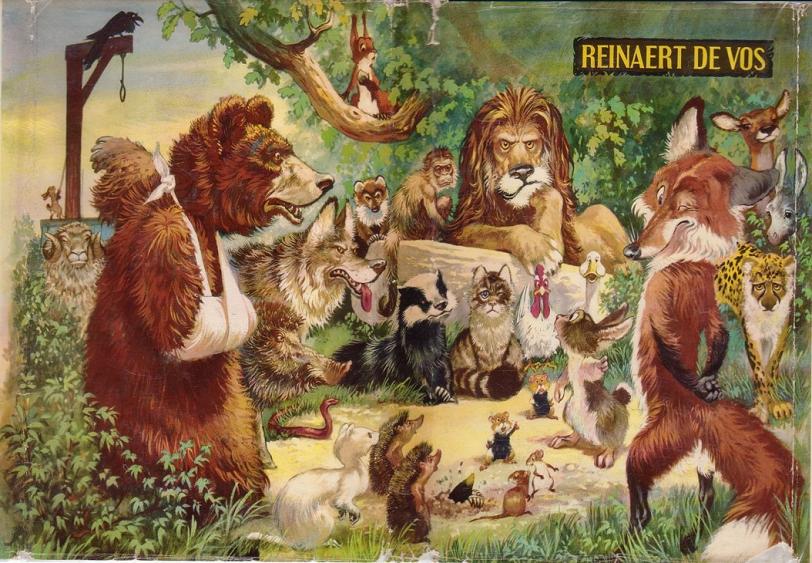 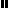 